I. Подпрограмма «Обеспечение комплексного благоустройства территорий муниципального образования город Мурманск» на 2018-2022 годыПаспорт подпрограммы Характеристика проблемы, на решение которой направлена подпрограммаБлагоустройство дворовых территорий и территорий общего пользования является системным элементом благоустройства и реконструкции улиц, микрорайонов и города в целом.Важное место в планировании застройки городских микрорайонов занимает формирование жилых групп домов, центром которых являются дворовые территории. Состояние и уровень благоустройства дворовых территорий в значительной степени определяют психологический климат микрорайона. Без благоустройства дворовых территорий благоустройство города не может носить комплексный характер и эффективно влиять на повышение качества жизни населения.Главными проблемами являются:- недостаточное бюджетное финансирование благоустройства дворовых и общественных территорий города Мурманска;- неудовлетворительное состояние асфальтобетонного покрытия на придомовых и общественных территориях;- недостаточная обеспеченность жилой среды элементами благоустройства (урны, скамейки, детские и спортивные площадки, парковочные карманы, контейнерные площадки для сбора твердых коммунальных отходов, освещение, объекты, предназначенные для обслуживания маломобильных групп населения);- неудовлетворительное состояние большого количества зеленых насаждений.Благоустройство должно обеспечивать интересы пользователей каждого участка жилой и общественной территории. Важное условие формирования жилой и общественной среды – ее адаптация к требованиям инвалидов и других маломобильных групп населения. При освещении улиц, площадей, скверов, парков и других объектов благоустройства муниципального образования необходимо внедрение энергосберегающих технологий.На 01.01.2017 в городе Мурманске расположено 50 общественных территорий и 2435 многоквартирных домов (далее – МКД), образующих 1744 дворовые территории. В рамках реализации муниципальных программ планируется снос и расселение аварийных МКД и МКД пониженной капитальности, в связи с этим 285 дворовых территорий не включены в подпрограмму.   По итогам мониторинга сферы благоустройства города Мурманска по состоянию на 01.01.2017 доля благоустроенных общественных территорий общего пользования (парки, скверы, набережные и т.д.) от общего количества таких территорий составляет 52 %. По состоянию на 01.01.2017 доля благоустроенных дворовых территорий многоквартирных домов от общей площади дворовых территорий МКД составляет 27,69 %. За 2017 год уровень благоустроенности дворовых и общественных территорий увеличится незначительно (в 2017 году полностью будут благоустроены 6 дворовых территорий и 1 общественная территория). Анализ сферы благоустройства дворовых территорий  * данные возможно будут уточнены по результатам проведенной инвентаризации.  ** данные по результатам инвентаризации Анализ сферы благоустройства общественных территорий    * данные возможно будут уточнены по результатам проведенной инвентаризации.Анализ существующего состояния благоустройства общественных и дворовых территорий показал, что уровень их комфортности не отвечает современным требованиям жителей города Мурманска, работа по благоустройству дворовых и общественных территорий пока не приобрела комплексного и постоянного характера.Приоритетом политики администрации города Мурманска является обеспечение комфортной и безопасной среды проживания населения города. Это может быть достигнуто, в том числе, за счет изменения внешнего облика города Мурманска путем благоустройства дворовых и общественных территорий муниципального образования и обеспечения условий проживания и возможности полноценной жизнедеятельности для маломобильных групп населения, семей с детьми.Анализ состояния благоустройства общественных и дворовых территорий показал необходимость системного решения проблемы благоустройства территорий. Реализация подпрограммы планируется в рамках приоритетного проекта «Формирование современной городской среды», направленного на выстраивание современной безбарьерной инфраструктуры на территориях муниципальных образований, доступной всем категориям граждан. Основные принципы реализации приоритетного проекта «Формирование современной городской среды»:- общественное участие;- системный подход;- все начинается с дворов;- современные общественные зоны;- личная ответственность.Одним из условий реализации приоритетного проекта является активное вовлечение граждан, организаций в процесс обсуждения проекта муниципальной программы, отбора дворовых территорий, муниципальных территорий общего пользования для включения в муниципальную программу. Все решения, касающиеся благоустройства муниципальных территорий общего пользования, должны приниматься открыто и гласно, с учетом мнения жителей муниципального образования, дворовых территорий, с учетом мнения граждан, проживающих в многоквартирных домах, расположенных в данном дворе, а также других заинтересованных лиц. Возможно финансовое и (или) трудовое участие граждан, организаций в выполнении мероприятий по благоустройству дворовых территорий.2. Основные цели и задачи подпрограммы,целевые показатели (индикаторы) реализации подпрограммы3. Перечень основных мероприятий подпрограммы3.1. Детализация перечня основных мероприятий подпрограммы на 2018 годПеречень мероприятий и стоимость их реализации подлежат корректировке после разработки проектной документации, а также с учетом возможностей бюджетов всех уровней.3.2. Детализация перечня основных мероприятий подпрограммы на 2019 годПеречень мероприятий и стоимость их реализации подлежат корректировке после разработки проектной документации, а также с учетом возможностей бюджетов всех уровней.3.3. Детализация перечня основных мероприятий подпрограммы на 2020 годПеречень мероприятий и стоимость их реализации подлежат корректировке после разработки проектной документации, а также с учетом возможностей бюджетов всех уровней.3.4. Детализация перечня основных мероприятий подпрограммы на 2021 годПеречень мероприятий и стоимость их реализации подлежат корректировке после разработки проектной документации, а также с учетом возможностей бюджетов всех уровней.33.5. Детализация перечня основных мероприятий подпрограммы на 2022 годПеречень мероприятий и стоимость их реализации подлежат корректировке после разработки проектной документации, а также с учетом возможностей бюджетов всех уровней.4. Обоснование ресурсного обеспечения подпрограммыПеречень мероприятий и стоимость их реализации подлежат корректировке после разработки проектной документации, а также с учетом возможностей бюджетов всех уровней.5. Механизм реализации подпрограммыЗаказчиком-координатором подпрограммы является комитет по развитию городского хозяйства администрации города Мурманска.Заказчиками и главными распорядителями бюджетных средств подпрограммы являются комитет по развитию городского хозяйства администрации города Мурманска и комитет по культуре администрации города Мурманска.Исполнители мероприятий: Мурманское муниципальное бюджетное учреждение «Управление дорожного хозяйства», Мурманское автономное учреждение культуры «Мурманские городские парки и скверы». Реализация мероприятий подпрограммы осуществляется путем заключения муниципальных контрактов, договоров в соответствии с нормами, установленными Гражданским кодексом Российской Федерации, Федеральным законом от 05.04.2013 № 44-ФЗ «О контрактной системе в сфере закупок товаров, работ, услуг для обеспечения государственных и муниципальных нужд», Федеральным законом от 18.07.2011 № 223-ФЗ «О закупках товаров, работ, услуг отдельными видами юридических лиц», Федеральным законом от 03.11.2006 № 174-ФЗ «Об автономных учреждениях» и иными действующими нормативно-правовыми актами Российской Федерации. Подпрограммой предусмотрено проведение мероприятий по благоустройству территории муниципального образования, в том числе общественных и дворовых территорий, в рамках приоритетного проекта «Формирование комфортной городской среды». Адресный перечень объектов недвижимого имущества (включая объекты незавершенного строительства) и земельных участков, находящихся в собственности (пользовании) юридических лиц и индивидуальных предпринимателей, которые подлежат благоустройству не позднее 2022 года, а также перечень индивидуальных жилых домов и земельных участков  включается в подпрограмму в соответствии с заключенными соглашениями с администрацией города Мурманска по результатам инвентаризации проведенной в соответствии с Порядком проведения инвентаризации благоустройства дворовых территорий, общественных территорий, территорий индивидуальной жилой застройки, находящихся в ведении юридических лиц и индивидуальных предпринимателей, утвержденным постановлением Правительства Мурманской области от 28.08.2017 № 430-ПП «О государственной программе Мурманской области «Формирование современной городской среды Мурманской области». Работы по благоустройству данных объектов недвижимого имущества, индивидуальных жилых домов и земельных участков выполняются за счет средств указанных лиц.Адресный перечень основных мероприятий сформирован в соответствии с приказом Министерства строительства и жилищно-коммунального хозяйства Российской Федерации от 06.04.2017 № 691/пр «Об утверждении методических рекомендаций по подготовке государственных программ субъектов Российской Федерации и муниципальных программ формирования современной городской среды в рамках реализации  приоритетного проекта «Формирование комфортной городской среды» на 2018-2022 годы», исходя из предложений от заинтересованных лиц о включении в Программу дворовых территорий, поступивших в соответствии с утвержденным постановлением администрации города Мурманска от 16.03.2017 № 634 «Об утверждении Порядка и сроков представления, рассмотрения и оценки предложений заинтересованных лиц о включении дворовых территорий в программу «Формирование современной городской среды на территории муниципального образования город Мурманск» и Порядка включения предложений заинтересованных лиц в программу «Формирование современной городской среды на территории муниципального образования город Мурманск», и наиболее посещаемых общественных территорий, поступивших в соответствии с утвержденным постановлением администрации города Мурманска от 23.08.2017 № 2761 «Об утверждении Порядка и сроков представления, рассмотрения и оценки предложений заинтересованных лиц о включении в муниципальную программу «Формирование комфортной городской среды на территории муниципального образования город Мурманск» на 2018-2022 годы общественной территории, подлежащей благоустройству», а также по результатам инвентаризации, проведенной в соответствии с Порядком проведения инвентаризации благоустройства дворовых территорий, общественных территорий, территорий индивидуальной жилой застройки, находящихся в ведении юридических лиц и индивидуальных предпринимателей, утвержденным постановлением Правительства Мурманской области от 28.08.2017 № 430-ПП «О государственной программе Мурманской области «Формирование современной городской среды Мурманской области». Дворовые территории включены в подпрограмму исходя из минимального и дополнительного перечня работ, при этом максимальная стоимость работ не может превышать предельную стоимость, установленную приказом Министерства строительства и территориального развития Мурманской области от 24.04.2017 № 131 «О предельной стоимости работ по благоустройству дворовой территории, входящих в состав минимального перечня работ, и укрупненных нормативов цены конструктивных решений по благоустройству дворовых территорий, входящих в состав дополнительного перечня работ». Минимальный перечень видов работ по благоустройству дворовых территорий предусматривает ремонт дворовых проездов, тротуаров, обеспечение освещения дворовых территорий, установку скамеек, установку урн, устройство (ремонт) ливневой канализации, устройство или капитальный ремонт элементов сопряжения поверхностей (бортовых камней, ступеней, лестниц, подпорных стенок). Визуализация элементов благоустройства представлена в приложении к подпрограмме.Настоящей подпрограммой не предусмотрено обязательное участие (финансовое и (или) трудовое) собственников помещений в многоквартирных домах, собственников иных зданий и сооружений, расположенных в границах дворовой территории, подлежащей благоустройству (далее - заинтересованные лица), в реализации мероприятий по благоустройству дворовой территории в рамках минимального и дополнительного перечня работ по благоустройству.Перечень дополнительных видов работ по благоустройству дворовых территорий многоквартирных домов в Мурманской области включает в себя оборудование детских и (или) спортивных площадок, автомобильных парковок, установку малых архитектурных форм, установку или капитальный ремонт ограждений (заборов, оград дворовых территорий, палисадников), организацию площадок для выгула собак, озеленение территорий, иные виды работ.Реализация мероприятий по благоустройству дворовой территории в рамках перечня дополнительных видов работ по благоустройству может быть осуществлена при трудовом и (или) финансовом участии заинтересованных лиц в случае, если заинтересованными лицами на общем собрании собственников помещений многоквартирного дома, собственников зданий и сооружений, образующих дворовую территорию, принято решение о таком участии.Трудовое участие заинтересованных лиц в благоустройстве дворовой территории в рамках перечня дополнительных видов работ выражается в форме выполнения жителями неоплачиваемых работ, не требующих специальной квалификации (например, уборка территории, озеленение территории, окрашивание элементов благоустройства и иные виды работ по благоустройству). Доля трудового участия заинтересованных лиц в благоустройстве дворовой территории в рамках перечня дополнительных видов работ должна составлять не менее 3 % от общего количества проживающих в доме граждан (в случае, если Правительством Мурманской области принято решение о таком участии).Трудовое участие заинтересованных лиц, организаций в выполнении мероприятий по благоустройству дворовых территорий (в случае, если заинтересованными лицами на общем собрании собственников помещений многоквартирного дома, собственников зданий и сооружений, образующих дворовую территорию, принято решение о таком участии) подтверждается документально в зависимости от формы такого участия. Доля финансового участия заинтересованных лиц в благоустройстве дворовой территории в рамках перечня дополнительных видов работ должна составлять не менее 1 % от общей стоимости дополнительных видов работ по благоустройству дворовой территории в случае, если заинтересованными лицами на общем собрании собственников помещений многоквартирного дома, собственников зданий и сооружений, образующих дворовую территорию, принято решение о таком участии). Средства аккумулируются и расходуются согласно Порядку аккумулирования и расходования средств заинтересованных лиц, направляемых на выполнение минимального и дополнительного перечней работ по благоустройству дворовых территорий, и механизма контроля за их использованием, утвержденному постановлением администрации города Мурманска от 15.03.2017 № 630.Разработка и обсуждение дизайн-проектов благоустройства в отношении дворовых территорий, расположенных на территории муниципального образования город Мурманск, и дизайн-проектов благоустройства территорий общего пользования города Мурманска, осуществляется в соответствии с Порядком разработки, обсуждения с заинтересованными лицами и утверждения дизайн-проектов благоустройства дворовых территорий, а также дизайн-проектов благоустройства общественных территорий, расположенных на территории муниципального образования город Мурманск, утвержденным постановлением администрации города Мурманска от 16.03.2017 № 633.6. Оценка эффективности программы, рисков ее реализацииОценка эффективности реализации мероприятий подпрограммы осуществляется в соответствии с постановлением администрации города Мурманска от 21.08.2013 № 2143 «Об утверждении Порядка разработки, реализации и оценки эффективности муниципальных программ города Мурманска».Реализация подпрограммы позволит: - обеспечить повышение комфортности проживания граждан;- улучшить эстетическое состояние дворовых территорий и территорий общего пользования города Мурманска;- довести техническое и эксплуатационное состояние дворовых территорий и проездов к ним, а также территорий общего пользования города Мурманска до нормативных требований;В результате выполнения мероприятий подпрограммы планируется выполнить:- ремонт 1 021 дворовых территорий;- благоустройство территории общего пользования на площади 207 тыс. м2.Однако при реализации подпрограммы возникают определенные внешние и внутренние риски:1. Операционные риски, связанные с ошибками управления реализацией подпрограммы, в том числе с ошибками отдельных ее исполнителей, неготовностью организационной инфраструктуры к решению задач, поставленных подпрограммой, что может привести к нецелевому и/или неэффективному использованию бюджетных средств, невыполнению ряда мероприятий подпрограммы или задержке в их выполнении. В рамках данной группы рисков можно выделить два основных.Риск исполнителей/соисполнителей, который связан с возникновением проблем в реализации программы в результате недостаточной квалификации и (или) недобросовестности ответственного исполнителя и соисполнителей, что может привести к нецелевому и/или неэффективному использованию бюджетных средств, невыполнению ряда мероприятий подпрограммы. Данный риск обусловлен большим количеством участников реализации отдельных мероприятий подпрограммы – органов местного самоуправления Мурманской области.Организационный риск, который связан с несоответствием организационной инфраструктуры реализации подпрограммы ее задачам, задержкой формирования соответствующих организационных систем к сроку начала реализации мероприятий подпрограммы. Большое число участников реализации подпрограммы, а также высокая зависимость реализации мероприятий подпрограммы от принятия необходимых организационных решений требуют высокой эффективности координации их деятельности и отлаженных административных процедур для снижения данного риска. Реализация данного риска может привести к задержкам в реализации подпрограммы, срыву сроков и результатов выполнения отдельных мероприятий.2. Риск финансового обеспечения, который связан с финансированием подпрограммы в неполном объеме. Однако, учитывая приоритетное направление мероприятий по формированию комфортной городской среды, предусмотренных подпрограммой, риск сбоев в реализации подпрограммы по причине недофинансирования можно считать умеренным.3. Социальные риски, связанные с низкой социальной активностью населения, отсутствием массовой культуры соучастия в благоустройстве дворовых территорий.Реализации подпрограммы также угрожают следующие риски, которые связаны с изменением внешней среды и которыми невозможно управлять в рамках реализации подпрограммы:1. Риск ухудшения состояния экономики, что может привести к снижению бюджетных доходов, ухудшению динамики основных макроэкономических показателей, в том числе повышению инфляции, снижению темпов экономического роста и доходов населения. Учитывая достаточно высокую зависимость экономики России от мировых цен на углеводородные ресурсы, а также опыт последнего финансово-экономического кризиса, такой риск для реализации подпрограммы может быть качественно оценен как высокий.2. Риск возникновения обстоятельств непреодолимой силы, в том числе природных и техногенных катастроф и катаклизмов, что может привести к существенному снижению состояния жилищного фонда и коммунальной инфраструктуры в отдельных муниципалитетах, а также потребовать концентрации средств консолидированного бюджета Мурманской области на преодоление последствий таких катастроф. На качественном уровне такой риск для подпрограммы можно оценить как умеренный.Мероприятия по предупреждению рисков:- внесение соответствующих изменений в нормативные правовые акты, касающиеся реализации мероприятий подпрограммы;- оперативный мониторинг реализации подпрограммы;- освещение механизмов реализации мероприятий подпрограммы и итогов реализации подпрограммы в средствах массовой информации, проведение информационно-разъяснительной работы в средствах массовой информации в целях стимулирования активности граждан и бизнеса в инициации проектов по благоустройству.Меры управления рисками реализации подпрограммы основываются на следующих обстоятельствах:1. Наибольшее отрицательное влияние из вышеперечисленных рисков на реализацию подпрограммы может оказать риск ухудшения состояния экономики, который содержит угрозу срыва реализации подпрограммы.2. Управление рисками реализации подпрограммы, которыми могут управлять ответственный исполнитель и соисполнители подпрограммы, должно соответствовать задачам и полномочиям существующих органов муниципальной власти и организаций, задействованных в реализации подпрограммы.Приложение к подпрограммеВизуализация перечня образцов элементов благоустройства, предлагаемых к размещению на дворовой территории в соответствии с минимальным перечнем видов работ.1.Опоры освещенияПредназначены для освещения площадей, парковок, логистических складов и пр. Опоры изготавливаются из листовой стали методом гибки с одним продольным сварным швом, защищены от коррозии методом горячего цинкования (ГОСТ 9.307-89). Данный вид покрытия не является декоративным и носит сугубо функциональный характер. Гарантия на коррозийную стойкость – не менее 15 лет.                        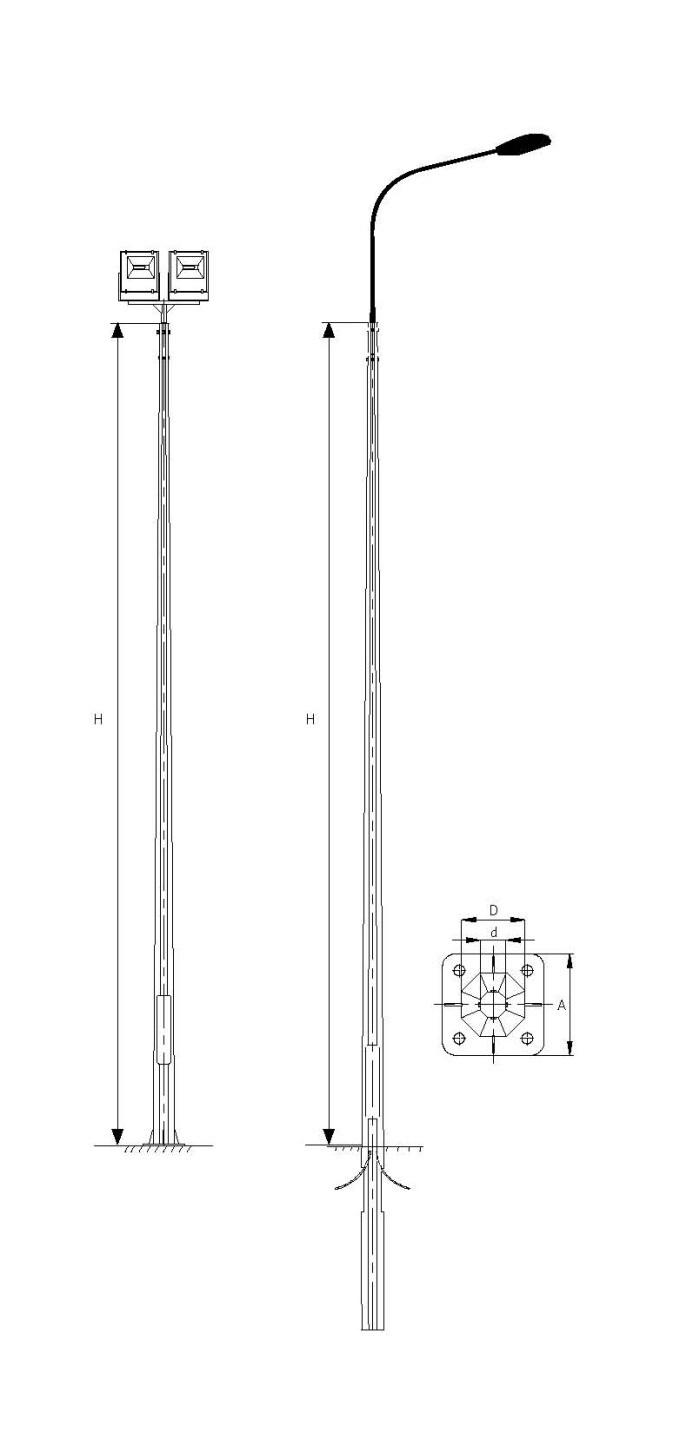 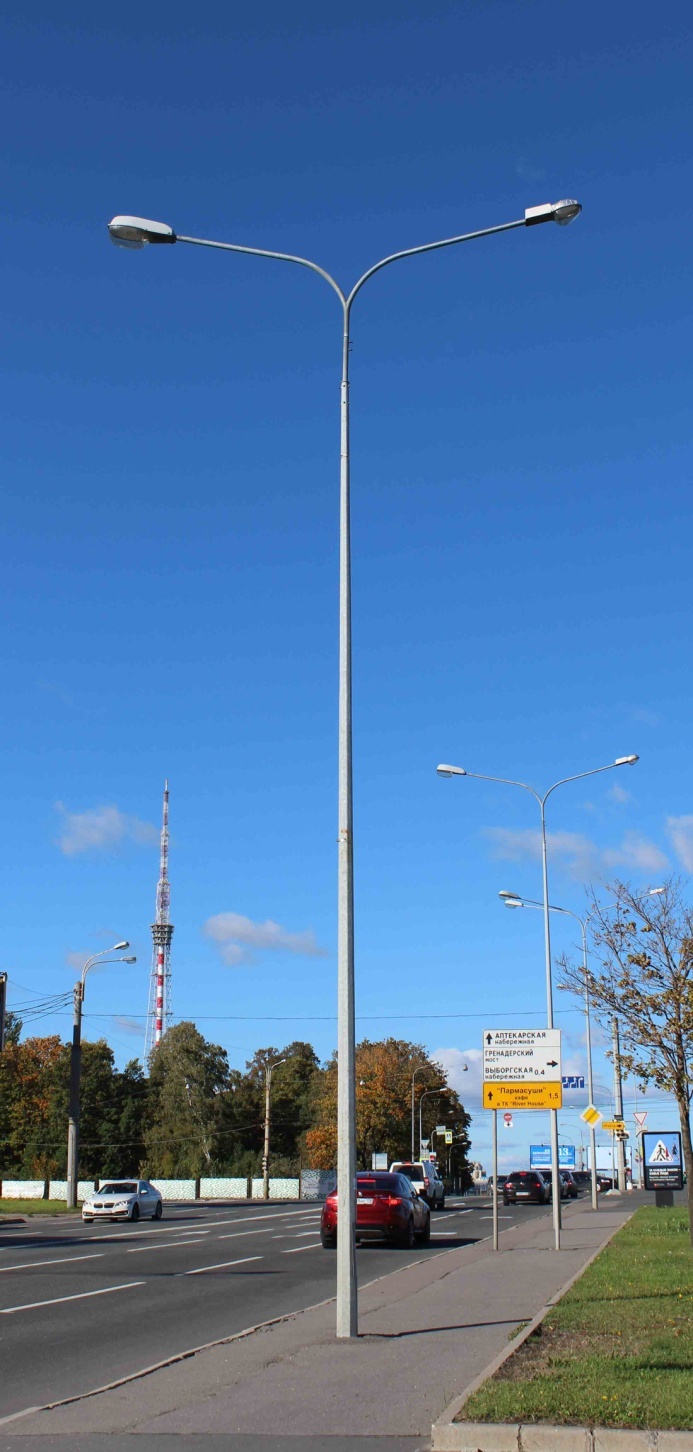 2. УрныПредназначены для размещения на улицах. Переносные, но могут крепиться к земле и быть стационарными. Урны изготавливаются из оцинкованного металла с порошковой окраской. Основной бак для мусора опрокидывается. Комплектуется верхним съемным кольцом-крышкой, служащей для крепления пакетов для мусора и одновременно для тушения окурков.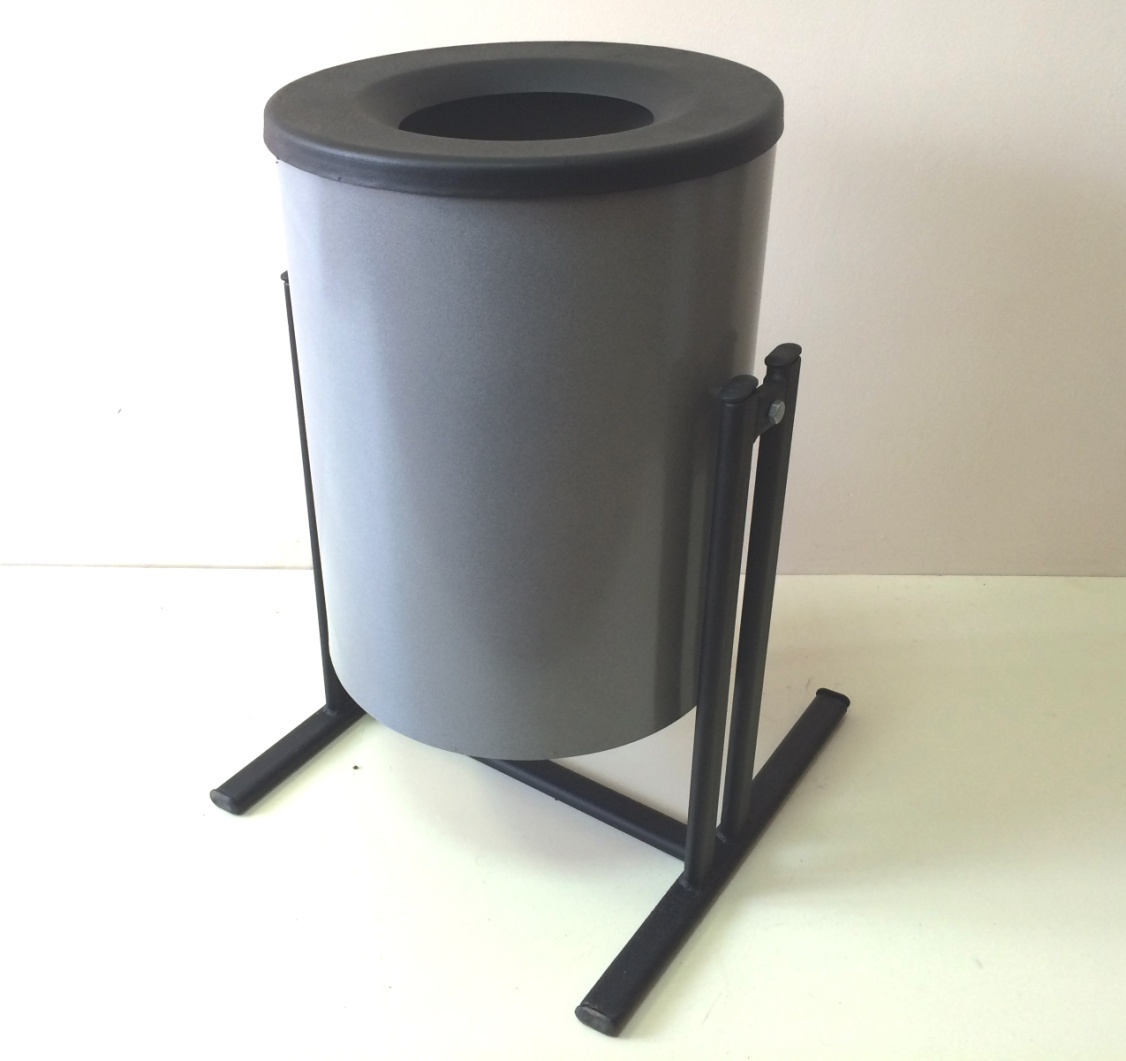 3. СкамейкиПредназначены для благоустройства жилых дворов, городской улицы или парков.Скамейка уличная 8005 (1500×350×400 мм)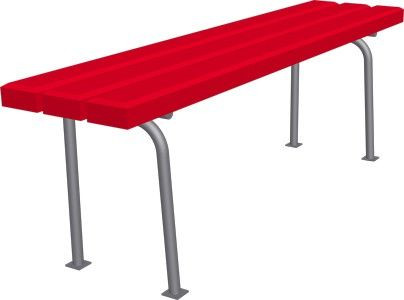 Скамейка УМЗ уличная со спинкой (450 х 1300 х 500 мм)Исполнение скамейки – труба квадратная с деревянным брусом. Основание скамейки покрыто атмосфероустойчивой порошковой краской. Деревянные бруски покрыты лаком.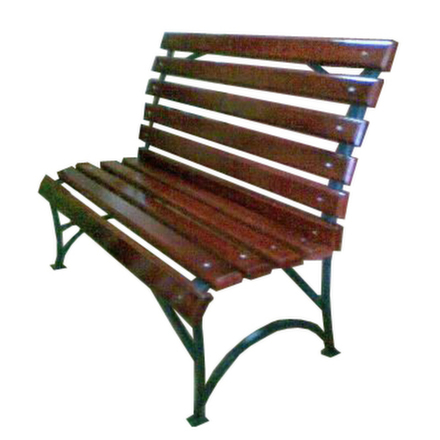 __________________________________________Цель подпрограммыПовышение уровня благоустройства дворовых территорий и территорий общего пользования города Мурманска в рамках приоритетного проекта «Формирование комфортной городской среды»Важнейшие целевые показатели (индикаторы) реализации подпрограммыДоля выполненных мероприятий по благоустройству территорий от общего количества запланированных мероприятийЗаказчики подпрограммыКомитет по развитию городского хозяйства администрации города Мурманска.Комитет по культуре администрации города МурманскаЗаказчик-координатор подпрограммыКомитет по развитию городского хозяйства администрации города МурманскаСроки реализации подпрограммы2018-2022 годыФинансовое обеспечение подпрограммыВсего по подпрограмме 2 584 138,4 тыс. руб., в т. ч.: МБ: 1 198 872,4 тыс. рублей, из них:2018 год - 65 072,4 тыс. руб.;2019 год - 256 900,0 тыс. руб.;2020 год - 146 900,0 тыс. руб.;2021 год - 365 000,0 тыс. руб.;2022 год - 365 000,0 тыс. руб.,ОБ: 143 757,3 тыс. рублей, из них:2018 год - 47 919,1 тыс. руб.; 2019 год - 47 919,1 тыс. руб.;2020 год - 47 919,1 тыс. руб.;2021 год - 0,0 тыс. руб.;2022 год - 0,0 тыс. руб.,ФБ: 38 692,4 тыс. рублей, из них:2018 год - 38 692,4 тыс. руб.;2019 год - 38 692,4 тыс. руб.;2020 год - 38 692,4 тыс. руб.;2021 год - 0,0 тыс. руб.;2022 год - 0,0 тыс. руб.,ВБ: 1 202 816,3 тыс. рублей, из них:2018 год - 0,0 тыс. руб.;2019 год - 0,0 тыс. руб.;2020 год - 0,0 тыс. руб.;2021 год - 86 611,5 тыс. руб.;2022 год - 1 038 820,0 тыс. руб.Ожидаемые конечные результаты реализации подпрограммыДоля выполненных мероприятий по благоустройству территорий от общего количества запланированных мероприятий – 100%. Планируемое благоустройство 1 021 дворовых территорий и 23 общественных территорий в период реализации подпрограммыПериодКоличество дворовых территорий, шт.Количество дворовых территорий, шт.Площадь дворовых территорий, м2Площадь дворовых территорий, м2Доля благо-устроенных дворовых территорий от общего количества дворовых территорий, %Доля населения, проживающегов жилом фонде с благо-устроенными дворовыми территориями, от общегочисла жителей, %  ПериодОбщее коли-чество Количество благо-устроенных дворовых территорийОбщая площадьПлощадь благо-устроенных дворовых территорийДоля благо-устроенных дворовых территорий от общего количества дворовых территорий, %Доля населения, проживающегов жилом фонде с благо-устроенными дворовыми территориями, от общегочисла жителей, %  1234567на 01.01.20151 76348110 954 780,02 345 666,027,2830,75на 01.01.20161 74848210 944 682,02 346 566,027,5731,38на 01.01.20171 744483*10 938 135,02 347 766,027,6931,41на 01.01.20181713450**10 892 413,02 901 364,0**26,2729,99ПериодКоличество общественных территорий, шт.Количество общественных территорий, шт.Площадь общественных территорий,м2Площадь общественных территорий,м2Доля благо-устроенных обществен-ных территорий от общего количества обществен- ных территорий,%Доля общественных территорий, нуждающихся в благо-устройстве,%  ПериодОбщее коли-чество Количество благо-устроенных  обществен-ных территорий Общая площадьПлощадь благо-устроенных обществен-ных территорий Доля благо-устроенных обществен-ных территорий от общего количества обществен- ных территорий,%Доля общественных территорий, нуждающихся в благо-устройстве,%  1234567город Мурманскгород Мурманскгород Мурманскгород Мурманскгород Мурманскгород Мурманскгород Мурманскна 01.01.20154419439389,418120743,156,9на 01.01.20164723447291,818877748,951,1на 01.01.20175026*454571,8196080,55248№ п/пЦель, задачи, показатели (индикаторы)Ед.изм.Значение показателя (индикатора)Значение показателя (индикатора)Значение показателя (индикатора)Значение показателя (индикатора)Значение показателя (индикатора)Значение показателя (индикатора)Значение показателя (индикатора)Значение показателя (индикатора)Значение показателя (индикатора)Значение показателя (индикатора)Значение показателя (индикатора)Значение показателя (индикатора)Значение показателя (индикатора)№ п/пЦель, задачи, показатели (индикаторы)Ед.изм.Отчетный 2016 годОтчетный 2016 годТекущий2017 годГоды реализации подпрограммыГоды реализации подпрограммыГоды реализации подпрограммыГоды реализации подпрограммыГоды реализации подпрограммыГоды реализации подпрограммыГоды реализации подпрограммыГоды реализации подпрограммыГоды реализации подпрограммыГоды реализации подпрограммы№ п/пЦель, задачи, показатели (индикаторы)Ед.изм.Отчетный 2016 годОтчетный 2016 годТекущий2017 год2018201820192019202020202021202120222022Цель: повышение уровня благоустройства дворовых территорий и территорий общего пользования города Мурманска в рамках приоритетного проекта «Формирование комфортной городской среды»Цель: повышение уровня благоустройства дворовых территорий и территорий общего пользования города Мурманска в рамках приоритетного проекта «Формирование комфортной городской среды»Цель: повышение уровня благоустройства дворовых территорий и территорий общего пользования города Мурманска в рамках приоритетного проекта «Формирование комфортной городской среды»Цель: повышение уровня благоустройства дворовых территорий и территорий общего пользования города Мурманска в рамках приоритетного проекта «Формирование комфортной городской среды»Цель: повышение уровня благоустройства дворовых территорий и территорий общего пользования города Мурманска в рамках приоритетного проекта «Формирование комфортной городской среды»Цель: повышение уровня благоустройства дворовых территорий и территорий общего пользования города Мурманска в рамках приоритетного проекта «Формирование комфортной городской среды»Цель: повышение уровня благоустройства дворовых территорий и территорий общего пользования города Мурманска в рамках приоритетного проекта «Формирование комфортной городской среды»Цель: повышение уровня благоустройства дворовых территорий и территорий общего пользования города Мурманска в рамках приоритетного проекта «Формирование комфортной городской среды»Цель: повышение уровня благоустройства дворовых территорий и территорий общего пользования города Мурманска в рамках приоритетного проекта «Формирование комфортной городской среды»Цель: повышение уровня благоустройства дворовых территорий и территорий общего пользования города Мурманска в рамках приоритетного проекта «Формирование комфортной городской среды»Цель: повышение уровня благоустройства дворовых территорий и территорий общего пользования города Мурманска в рамках приоритетного проекта «Формирование комфортной городской среды»Цель: повышение уровня благоустройства дворовых территорий и территорий общего пользования города Мурманска в рамках приоритетного проекта «Формирование комфортной городской среды»Цель: повышение уровня благоустройства дворовых территорий и территорий общего пользования города Мурманска в рамках приоритетного проекта «Формирование комфортной городской среды»Цель: повышение уровня благоустройства дворовых территорий и территорий общего пользования города Мурманска в рамках приоритетного проекта «Формирование комфортной городской среды»Цель: повышение уровня благоустройства дворовых территорий и территорий общего пользования города Мурманска в рамках приоритетного проекта «Формирование комфортной городской среды»Цель: повышение уровня благоустройства дворовых территорий и территорий общего пользования города Мурманска в рамках приоритетного проекта «Формирование комфортной городской среды»Доля выполненных мероприятий по благоустройству территорий от общего количества запланированных мероприятий%%100100100100100100100100100100100100№ п/пЦель, задачи, основные мероприятияСрок выпол-нения(год)Источ-ники финан-сиро-ванияОбъем финансирования, тыс. руб.Объем финансирования, тыс. руб.Объем финансирования, тыс. руб.Объем финансирования, тыс. руб.Объем финансирования, тыс. руб.Объем финансирования, тыс. руб.Показатели (индикаторы) результативности выполнения основных мероприятийПоказатели (индикаторы) результативности выполнения основных мероприятийПоказатели (индикаторы) результативности выполнения основных мероприятийПоказатели (индикаторы) результативности выполнения основных мероприятийПоказатели (индикаторы) результативности выполнения основных мероприятийПоказатели (индикаторы) результативности выполнения основных мероприятийИсполнители, перечень организаций, участвующих в реализации основных мероприятий№ п/пЦель, задачи, основные мероприятияСрок выпол-нения(год)Источ-ники финан-сиро-ванияВсего2018год2019 год2020год2021год2022годНаименова-ние, ед. изм.2018год2019год2020 год2021 год2022 годИсполнители, перечень организаций, участвующих в реализации основных мероприятий1234567891011121314151617Цель: повышение уровня благоустройства дворовых территорий и территорий общего пользования города Мурманска в рамках приоритетного проекта «Формирование комфортной городской среды»Цель: повышение уровня благоустройства дворовых территорий и территорий общего пользования города Мурманска в рамках приоритетного проекта «Формирование комфортной городской среды»Цель: повышение уровня благоустройства дворовых территорий и территорий общего пользования города Мурманска в рамках приоритетного проекта «Формирование комфортной городской среды»Цель: повышение уровня благоустройства дворовых территорий и территорий общего пользования города Мурманска в рамках приоритетного проекта «Формирование комфортной городской среды»Цель: повышение уровня благоустройства дворовых территорий и территорий общего пользования города Мурманска в рамках приоритетного проекта «Формирование комфортной городской среды»Цель: повышение уровня благоустройства дворовых территорий и территорий общего пользования города Мурманска в рамках приоритетного проекта «Формирование комфортной городской среды»Цель: повышение уровня благоустройства дворовых территорий и территорий общего пользования города Мурманска в рамках приоритетного проекта «Формирование комфортной городской среды»Цель: повышение уровня благоустройства дворовых территорий и территорий общего пользования города Мурманска в рамках приоритетного проекта «Формирование комфортной городской среды»Цель: повышение уровня благоустройства дворовых территорий и территорий общего пользования города Мурманска в рамках приоритетного проекта «Формирование комфортной городской среды»Цель: повышение уровня благоустройства дворовых территорий и территорий общего пользования города Мурманска в рамках приоритетного проекта «Формирование комфортной городской среды»Цель: повышение уровня благоустройства дворовых территорий и территорий общего пользования города Мурманска в рамках приоритетного проекта «Формирование комфортной городской среды»Цель: повышение уровня благоустройства дворовых территорий и территорий общего пользования города Мурманска в рамках приоритетного проекта «Формирование комфортной городской среды»Цель: повышение уровня благоустройства дворовых территорий и территорий общего пользования города Мурманска в рамках приоритетного проекта «Формирование комфортной городской среды»Цель: повышение уровня благоустройства дворовых территорий и территорий общего пользования города Мурманска в рамках приоритетного проекта «Формирование комфортной городской среды»Цель: повышение уровня благоустройства дворовых территорий и территорий общего пользования города Мурманска в рамках приоритетного проекта «Формирование комфортной городской среды»Цель: повышение уровня благоустройства дворовых территорий и территорий общего пользования города Мурманска в рамках приоритетного проекта «Формирование комфортной городской среды»Цель: повышение уровня благоустройства дворовых территорий и территорий общего пользования города Мурманска в рамках приоритетного проекта «Формирование комфортной городской среды»1.Основное мероприятие: благоустройство общественных территорий2018-2022 Всего, в т.ч.578 172,458 172,4250 000,0140 000,065 000,065 000,0Доля благоустроенных общественных территорий от общего количества общественных территорий, %58,068,074,086,098,0МАУК «Мурманские городские парки и скверы»1.Основное мероприятие: благоустройство общественных территорий2018-2022 МБ578 172,458 172,4250 000,0140 000,065 000,065 000,0Доля благоустроенных общественных территорий от общего количества общественных территорий, %58,068,074,086,098,0МАУК «Мурманские городские парки и скверы»1.Основное мероприятие: благоустройство общественных территорий2018-2022 ОБ------Доля благоустроенных общественных территорий от общего количества общественных территорий, %58,068,074,086,098,0МАУК «Мурманские городские парки и скверы»1.Основное мероприятие: благоустройство общественных территорий2018-2022 ФБ------Доля благоустроенных общественных территорий от общего количества общественных территорий, %58,068,074,086,098,0МАУК «Мурманские городские парки и скверы»1.Основное мероприятие: благоустройство общественных территорий2018-2022 ВБ------Доля благоустроенных общественных территорий от общего количества общественных территорий, %58,068,074,086,098,0МАУК «Мурманские городские парки и скверы»1.1Предоставление субсидии на поддержку государственных программ субъектов Российской Федерации и муниципальных программ формирования современной городской среды2018-2022Всего, в т.ч578 172,458 172,4250 000,0140 000,065 000, 065 000,0Количество благоуст-роенных обществен-ных территорий, ед.35366МАУК «Мурманские городские парки и скверы»1.1Предоставление субсидии на поддержку государственных программ субъектов Российской Федерации и муниципальных программ формирования современной городской среды2018-2022МБ304 517,258 172,458 172,458 172,465 000,065 000,0Площадь благоуст-роенных обществен-ных территорий, тыс. м2215,7245,0271,0349,4423,3МАУК «Мурманские городские парки и скверы»1.1Предоставление субсидии на поддержку государственных программ субъектов Российской Федерации и муниципальных программ формирования современной городской среды2018-2022ОБ------Площадь благоуст-роенных обществен-ных территорий, тыс. м2215,7245,0271,0349,4423,3МАУК «Мурманские городские парки и скверы»1.1Предоставление субсидии на поддержку государственных программ субъектов Российской Федерации и муниципальных программ формирования современной городской среды2018-2022ФБ------Площадь благоуст-роенных обществен-ных территорий, тыс. м2215,7245,0271,0349,4423,3МАУК «Мурманские городские парки и скверы»1.2Благоустройство и ремонт объектов благоустройства2018-2022МБ273 655,2-191 827,681 827,6--Площадь благоуст-роенных обществен-ных территорий, тыс. м2215,7245,0271,0349,4423,3МАУК «Мурманские городские парки и скверы»2Основное мероприятие: благоустройство дворовых территорий2018-2022Всего, в т.ч2 005 966,093 511,593 511,593 511,5386 611,5  1 338 820,0Доля благоустроенных дворовых территорий от общего количества дворовых территорий,%28,3130,8233,7448,5785,87ММБУ «Управление дорожного хозяйства»2Основное мероприятие: благоустройство дворовых территорий2018-2022МБ620 700,0  6 900,06 900,06 900,0300 000,0300 000,0Доля благоустроенных дворовых территорий от общего количества дворовых территорий,%28,3130,8233,7448,5785,87ММБУ «Управление дорожного хозяйства»2Основное мероприятие: благоустройство дворовых территорий2018-2022ОБ143 757,3  47919,147919,147919,1--Доля благоустроенных дворовых территорий от общего количества дворовых территорий,%28,3130,8233,7448,5785,87ММБУ «Управление дорожного хозяйства»2Основное мероприятие: благоустройство дворовых территорий2018-2022ФБ116 077,2  38 692,4  38 692,438 692,4--Количество благоуст-роенных дворовых территорий, ед.354350254639ММБУ «Управление дорожного хозяйства»2Основное мероприятие: благоустройство дворовых территорий2018-2022ВБ1 125 431,5- --86 611,51 038 820,0Количество благоуст-роенных дворовых территорий, ед.354350254639ММБУ «Управление дорожного хозяйства»2.1Предоставление субсидии на поддержку государственных программ субъектов Российской Федерации и муниципальных программ формирования современной городской средыВсего, в т.ч880 534,593 511,593 511,593 511,5300 000,0300 000,0Количество благоуст-роенных дворовых территорий, ед.354350254639ММБУ «Управление дорожного хозяйства»2.1Предоставление субсидии на поддержку государственных программ субъектов Российской Федерации и муниципальных программ формирования современной городской средыМБ620 700,0  6 900,06 900,06 900,0300 000,0300 000,0Количество благоуст-роенных дворовых территорий, ед.354350254639ММБУ «Управление дорожного хозяйства»2.1Предоставление субсидии на поддержку государственных программ субъектов Российской Федерации и муниципальных программ формирования современной городской средыОБ143 757,347 919,147 919,147 919,1--Количество благоуст-роенных дворовых территорий, ед.354350254639ММБУ «Управление дорожного хозяйства»2.1Предоставление субсидии на поддержку государственных программ субъектов Российской Федерации и муниципальных программ формирования современной городской средыФБ116 077,2  38 692,438 692,438 692,4--Количество благоуст-роенных дворовых территорий, ед.354350254639ММБУ «Управление дорожного хозяйства»Всего по подпрограмме2018-2022Всего, в т.ч.2 584 138,4151 683,9343 511,5233 511,5451 611,51 403 820,0Всего по подпрограмме2018-2022МБ1 198 872,465 072,4256 900,0146 900,0365 000,0365 000,0Всего по подпрограмме2018-2022ОБ143 757,347 919,147 919,147 919,1--Всего по подпрограмме2018-2022ФБ116 077,2  38 692,438 692,438 692,4--Всего по подпрограмме2018-2022ВБ1 125 431,5---86 611,51 038 820,0№ п/пНаименование мероприятияПоказательВсего, тыс. руб.Направление расходов, тыс. руб.Направление расходов, тыс. руб.Направление расходов, тыс. руб.Направление расходов, тыс. руб.Направление расходов, тыс. руб.№ п/пНаименование мероприятияПоказательВсего, тыс. руб.ОБФБ МБВБМБ№ п/пНаименование мероприятияПоказательВсего, тыс. руб.Предоставление субсидии на поддержку государственных программ субъектов Российской Федерации и муниципальных программ формирования современной городской средыПредоставление субсидии на поддержку государственных программ субъектов Российской Федерации и муниципальных программ формирования современной городской средыПредоставление субсидии на поддержку государственных программ субъектов Российской Федерации и муниципальных программ формирования современной городской средыРасходы за счет внебюджетных источниковБлагоустройство и ремонт объектов благоустройства1234567891Основное мероприятие: благоустройство общественных территорий358 172,4--58 172,4--1.1Благоустройство набережной Семеновского озера       (2 очередь, 1-й этап)1 ед.19 337,9--19 337,9--1.2Благоустройство зоны отдыха озера Семеновского с устройством велосипедно-пешеходных дорожек (2 этап)1 ед.32 265,9--32 265,9--1.3Благоустройство зеленой зоны в районе дома № 31 по улице Шабалина1 ед.6 568,6--6 568,6--2Основное мероприятие: благоустройство дворовых территорий35 ед.93 511,547 919,138 692,46 900,0--2.1ул. Кильдинская, д. № 91 ед.1 246,9639,0515,992,0--2.2ул. Кильдинская, д. №№ 11, 13, 15, 17, 19, 21, 23, 251 ед.9 973,85 111,04 126,9735,9--2.3ул. Скальная, д. №№ 17, 19, 21, 23, 251 ед.6 234,13 194,62 579,5460,0--2.4ул. Мира, д. №№ 8, 101 ед.2 493,61 277,81 031,8184,0--2.5ул. Сафонова, д. №№ 43, 451 ед.2 493,61 277,81 031,8184,0--2.6ул. Капитана Маклакова, д. № 211 ед.1 246,9639,0515,992,0--2.7ул. Сафонова, д. № 24/261 ед.1 246,9639,0515,992,0--2.8ул. Свердлова, д. № 24, ул. Подстаницкого, д. № 20а1 ед.2 493,61 277,81 031,8184,0--2.9ул. Софьи Перовской, д. № 181 ед.1 246,9639,0515,992,0--2.10пер. Русанова, д. № 21 ед.1 246,9639,0515,992,0--2.11ул. Планерная, д. № 31 ед.1 246,9639,0515,992,0--2.12ул. Софьи Перовской, д. № 371 ед.1 246,9639,0515,992,0--2.13ул. Полярные Зори, д. № 101 ед.1 246,9639,0515,992,0--2.14ул. Шмидта, д. № 451 ед.1 246,9639,0515,992,0--2.15шоссе Верхне-Ростинское, д. № 51 ед.1 246,9639,0515,992,0--2.16ул. Семена Дежнева, д. № 201 ед.1 246,9639,0515,992,0--2.17ул. Свердлова, д. № 16/91 ед.1 246,9639,0515,992,0--2.18ул. Сафонова, д. № 28а1 ед.1 246,9639,0515,992,0--2.19ул. Нахимова, д. № 111 ед.1 246,9639,0515,992,0--2.20ул. Алексея Хлобыстова, д. № 28 корп. 1, 28 корп. 21 ед.2 493,61 277,81 031,8184,0--2.21ул. Ивана Сивко, д. №№ 9, 9 корп. 1, 9 корп. 21 ед.3 740,51 916,81 547,7276,0--2.22ул. Нахимова, д. № 221 ед.1 246,9639,0515,992,0--2.23ул. Шмидта, д. №№ 1 корп. 1, 1 корп. 3, 3, 51 ед.4 987,32 555,72 063,6368,0--2.24Театральный бульвар, д. № 6, ул. Шмидта, д. № 29/21 ед.2 493,61 277,81 031,8184,0--2.25ул. Шмидта, д. № 33а1 ед.1 246,9639,0515,992,0--2.26просп. Ленина, д. № 701 ед.1 246,9639,0515,992,0--2.27ул. Коммуны, д. № 201 ед.1 246,9639,0515,992,0--2.28ул. Профсоюзов, д. № 1, ул. Коминтерна, д. № 151 ед.2 493,61 277,81 031,8184,0--2.29ул. Самойловой, д. № 91 ед.1 246,9639,0515,992,0--2.30ул. Морская, д. № 111 ед.1 246,9639,0515,992,0--2.31ул. Зои Космодемьянской, д. №№ 7, 9, 111 ед.3 740,51 916,81 547,7276,0--2.32ул. Зои Космодемьянской, д. №№ 18, 26, 281 ед.3 740,51 916,81 547,7276,0--2.33пр. Молодежный, д. №№ 3, 4, 5, 6, 8, 9, 101 ед.8 727,84 471,83 611,8644,2--2.34ул. Беринга, д. № 1, просп. Кольский, д. № 160 1 ед.2 493,61 277,81 031,8184,0--2.35ул. Капитана Пономарева, д. № 3, просп. Кольский, д. №№ 26, 28, 30, 32, 34, 36, пр. Лыжный, д. № 61 ед.9 973,85 111,04 126,9735,9--№ п/пНаименование мероприятияПоказательВсего, тыс. руб.Направление расходов, тыс. руб.Направление расходов, тыс. руб.Направление расходов, тыс. руб.Направление расходов, тыс. руб.Направление расходов, тыс. руб.№ п/пНаименование мероприятияПоказательВсего, тыс. руб.ОБФБ МБВБМБ№ п/пНаименование мероприятияПоказательВсего, тыс. руб.Предоставление субсидии на поддержку государственных программ субъектов Российской Федерации и муниципальных программ формирования современной городской средыПредоставление субсидии на поддержку государственных программ субъектов Российской Федерации и муниципальных программ формирования современной городской средыПредоставление субсидии на поддержку государственных программ субъектов Российской Федерации и муниципальных программ формирования современной городской средыРасходы за счет внебюджетных источниковБлагоустройство и ремонт объектов благоустройства1234567891Основное мероприятие: благоустройство общественных территорий5250 000,0--58 172,4-191 827,61.1Благоустройство набережной Семеновского озера (2 очередь, 2-й этап)1 ед.20 906,2--4871,1-16035,11.2Благоустройство Театрального бульвара (1 этап)1 ед.68 100,0--15828,5-52271,51.3Благоустройство сквера 206 квартал «Аллея Полярной дивизии»1 ед.60 993,8--14172,8-46821,01.4Благоустройство сквера у памятника Кирову С.М.1 ед.50 000,0--11650,0-38350,01.5Благоустройство сквера у здания управления Первомайского административного округа (памятный комплекс оленеводам - участникам Великой отечественной войны)1 ед.50 000,0--11650,0-38350,02Основное мероприятие: благоустройство дворовых территорий43 ед.93 511,547 919,138 692,46 900,0--2.1просп. Кольский, д. №№ 39, 41, 43, 45, 47, 491 ед.6 353,83 207,52 657,7488,6--2.2ул. Капитана Орликовой, д. №№ ,4,5,6,7,10,11,121 ед.8 415,64 576,13 243,6595,9--2.3просп. Героев Рыбачьего, д. №№ 9, 10, 11, 12, 13, 171 ед.6 353,83 207,52 657,7488,6--2.4ул. Капитана Копытова, д. №№ 27, 28, 29, 30, 31, 32, 331 ед.7 478,93 937,53010,6530,8--2.5просп. Героев Рыбачьего, д. №№ 54, 561 ед.2 381,41 219,2985,8176,4--2.6ул. Бондарная, д. № 7а1 ед.1 190,7609,6492,988,2--2.7ул. Карла Маркса, д. № 351 ед.1 190,7609,6492,988,2--2.8ул. Полярные Зори, д. № 191 ед.1 190,7609,6492,988,2--2.9ул. Чумбарова-Лучинского, д. № 181 ед.1 190,7609,6492,988,2--2.10ул. Шмидта, д. № 111 ед.1 190,7609,6492,988,2--2.11просп. Ленина, д. №№ 46, 48, 50 1 ед.3 272,11 628,91 378,8264,4--2.12ул. Аскольдовцев, д. №№ 26 корп. 1, 26 корп. 2,     26 корп. 31 ед.3 448,01 764,91 438,7244,4--2.13ул. Крупской, д. № 81 ед.1 190,7609,6492,988,2--2.14ул. Крупской, д. № 101 ед.1 190,7609,6492,988,2--2.15ул. Челюскинцев, д. № 311 ед.1 190,7609,6492,988,2--2.16ул. Александрова, д. № 30 корп. 31 ед.1 190,7609,6492,988,2--2.17ул. Карла Маркса, д. № 91 ед.1 190,7609,6492,988,2--2.18ул. Генерала Журбы, д. № 41 ед.1 190,7609,6492,988,2--2.19ул. Академика Павлова, д. № 91 ед.1 190,7609,6492,988,2--2.20ул. Шмидта, д. № 371 ед.1 190,7609,6492,988,2--2.21ул. Академика Павлова, д. № 591 ед.1 190,7609,6492,988,2--2.22ул. Академика Книповича, д. № 33 корп. 21 ед.1 190,7609,6492,988,2--2.23ул. Академика Книповича, д. № 9а1 ед.1 190,7609,6492,988,2--2.24просп. Кольский д. № 61 ед.1 190,7609,6492,988,2--2.25пр. Ивана Халатина, д. № 4, ул. Александрова, д. № 6, 81 ед.2 257,31 155,3945,8156,2--2.26ул. Александра Невского, д. № 731 ед.1 190,7609,6492,988,2--2.27ул. Халтурина, д. № 11 ед.1 190,7609,6492,988,2--2.28ул. Самойловой, д. № 121 ед.1 190,7609,6492,988,2--2.29просп. Ленина, д. № 611 ед.1 190,7609,6492,988,2--2.30ул. Баумана, д. № 571 ед.1 190,7609,6492,988,2--2.31ул. Гончарова, д. №№ 7, 9, 11, 151 ед.4 409,72 128,61 971,8309,3--2.32просп. Ленина, д. № 631 ед.1 190,7609,6492,988,2--2.33просп. Ленина, д. № 941 ед.1 190,7609,6492,988,2--2.34просп. Ленина, д. № 651 ед.1 190,7609,6492,988,2--2.35ул. Старостина, д. №№ 13 корп. 1, 13 корп. 21 ед.2 381,41 219,2985,8176,4--2.36ул. Октябрьская, д. № 91 ед.1 190,7609,6492,988,2--2.37ул. Капитана Егорова, д. № 13 1 ед.1 190,7609,6492,988,2--2.38ул. Капитана Егорова, д. № 191 ед.1 190,7609,6492,988,2--2.39ул. Привокзальная, д. № 141 ед.1 190,7609,6492,988,2--2.40ул. Привокзальная, д. № 161 ед.1 190,7609,6492,988,2--2.41ул. Привокзальная, д. № 181 ед.1 190,7609,6492,988,2--2.42просп. Кольский, д. №№ 91 корп. 1, 91 корп. 2, 91 корп. 3, 93, 951 ед.5 438,12 848,22 164,4425,5--2.43ул. Старостина, д. №№ 4, 6, 8, 101 ед.4 409,72 128,61 971,8309,3--№ п/пНаименование мероприятияПоказательВсего, тыс. руб.Направление расходов, тыс. руб.Направление расходов, тыс. руб.Направление расходов, тыс. руб.Направление расходов, тыс. руб.Направление расходов, тыс. руб.№ п/пНаименование мероприятияПоказательВсего, тыс. руб.ОБФБ МБВБМБ№ п/пНаименование мероприятияПоказательВсего, тыс. руб.Предоставление субсидии на поддержку государственных программ субъектов Российской Федерации и муниципальных программ формирования современной городской средыПредоставление субсидии на поддержку государственных программ субъектов Российской Федерации и муниципальных программ формирования современной городской средыПредоставление субсидии на поддержку государственных программ субъектов Российской Федерации и муниципальных программ формирования современной городской средыРасходы за счет внебюджетных источниковБлагоустройство и ремонт объектов благоустройства1234567891Основное мероприятие: благоустройство общественных территорий3 ед.140 000,0--58 172,4-81 827,61.1Благоустройство сквера по пер. Русанова1 ед.44 600,0--18532,526067,51.2Благоустройство Театрального бульвара (2 этап)1 ед.45 400,0--18864,926535,11.3Благоустройство сквера 210 квартал1 ед.50 000,0--20775,029225,02Основное мероприятие: благоустройство дворовых территорий50 ед.93 511,547 919,138 692,46 900,0--2.1пр. Рыбный, д. № 81 ед.1 192,0610,3493,588,2--2.2ул. Радищева, д. № 221 ед.1 192,0610,3493,588,2--2.3ул. Марата, д. № 211 ед.1 192,0610,3493,588,2--2.4ул. Карла Либкнехта, д. № 541 ед.1 192,0610,3493,588,2--2.5ул. Воровского, д. № 191 ед.1 192,0610,3493,588,2--2.6ул. Воровского, д. № 111 ед.1 192,0610,3493,588,2--2.7ул. Гвардейская, д. № 191 ед.1 192,0610,3493,588,2--2.8пр. Связи, д. № 8, 10, 12, 20, 221 ед.5 884,03 031,52 423,5429,0--2.9ул. Карла Маркса, д. № 441 ед.1 192,0610,3493,588,2--2.1.0просп. Ленина, д. № 231 ед.1 192,0610,3493,588,2--2.11ул. Карла Маркса, д. № 511 ед.1 192,0610,3493,588,2--2.12ул. Старостина, д. №№ 1, 3, 5, 71 ед.4 692,02 421,21 930,0340,8--2.13ул. Капитана Маклакова, д. №№ 31, 32, 33, 34, 36, 371 ед.7 070,63 611,52 939,8519,3--2.14ул. Кирова, д. №№ 35, 37, 391 ед.3 510,61798,91450,1261,6--2.15пр. Связи, д. № 31 ед.1 192,0610,3493,588,2--2.16ул. Полярные Зори, д. № 49 корп. 21 ед.1 192,0610,3493,588,2--2.17ул. Полярные Зори, д. № 201 ед.1 192,0610,3493,588,2--2.18ул. Гвардейская, д. № 9а1 ед.1 192,0610,3493,588,2--2.19ул. Академика Книповича, д. № 191 ед.1 192,0610,3493,588,2--2.20ул. Академика Книповича, д. №№ 22, 241 ед.2 332,01 190,6967,0174,4--2.21просп. Ленина, д. №№ 19, 211 ед.2 332,01 190,6967,0174,4--2.22ул. Радищева, д. № 14 корп. 11 ед.1 192,0610,3493,588,2--2.23ул. Капитана Маклакова, д. № 271 ед.1 192,0610,3493,588,2--2.24ул. Капитана Маклакова, д. №№ 22, 231 ед.2 332,01 190,6967,0174,4--2.25ул. Карла Маркса, д. № 481 ед.1 192,0610,3493,588,2--2.26просп. Кольский, д. № 21 ед.1 192,0610,3493,588,2--2.27ул. Гвардейская, д. № 111 ед.1 192,0610,3493,588,2--2.28ул. Капитана Маклакова, д. №№ 1, 5, 61 ед.3 510,61 798,91 450,1261,6--2.29ул. Гвардейская, д. № 12 корп. 11 ед.1 192,0610,3493,588,2--2.30ул. Карла Маркса, д. № 421 ед.1 192,0610,3493,588,2--2.31ул. Карла Маркса, д. № 451 ед.1 192,0610,3493,588,2--2.32ул. Карла Маркса, д. № 591 ед.1 192,0610,3493,588,2--2.33ул. Капитана Маклакова, д. № 191 ед.1 192,0610,3493,588,2--2.34ул. Полярные Зори, д. № 61 ед.1 192,0610,3493,588,2--2.35ул. Карла Маркса, д. №№ 14, 161 ед.2 384,01 220,6987,0176,4--2.36ул. Ивана Сивко, д. № 9 корп.31 ед.1 192,0610,3493,588,2--2.37ул. Капитана Пономарева, д. № 141 ед.1 192,0610,3493,588,2--2.38ул. Ростинская, д. № 11 ед.1 192,0610,3493,588,2--2.39ул. Карла Либкнехта, д. № 11а1 ед.1 192,0610,3493,588,2--2.40шоссе Верхне-Ростинское, д. № 271 ед.1 192,0610,3493,588,2--2.41ул. Профсоюзов, д. № 221 ед.1 192,0610,3493,588,2--2.42ул. Софьи Перовской, д. № 271 ед.1 192,0610,3493,588,2--2.43шоссе Верхне-Ростинское, д. №№ 19, 21, 251 ед.3576,01830,91480,5264,6--2.44ул. Воровского, д. № 181 ед.1 192,0610,3493,588,2--2.45ул. Полярные Зори, д. № 81 ед.1 192,0610,3493,588,2--2.46просп. Ленина, д. № 62/111 ед.1 192,0610,3493,588,2--2.47ул. Капитана Копытова, д. № 91 ед.1 192,0610,3493,588,2--2.48ул. Карла Либкнехта, д. №№ 9, 11, просп. Ленина, д. № 100, ул. Октябрьская, д. № 81 ед.4 692,02 421,21 930,0340,8--2.49ул. Зои Космодемьянской, д. № 2 корп. 11 ед.1 192,0610,3493,588,2--2.50ул. Карла Маркса, д. №№ 30,32,34,36,381 ед.5 899,73 021,22447,4431,1--№ п/пНаименование мероприятияПоказательВсего, тыс. руб.Направление расходов, тыс. руб.Направление расходов, тыс. руб.Направление расходов, тыс. руб.Направление расходов, тыс. руб.Направление расходов, тыс. руб.№ п/пНаименование мероприятияПоказательВсего, тыс. руб.ОБФБ МБВБМБ№ п/пНаименование мероприятияПоказательВсего, тыс. руб.Предоставление субсидии на поддержку государственных программ субъектов Российской Федерации и муниципальных программ формирования современной городской средыПредоставление субсидии на поддержку государственных программ субъектов Российской Федерации и муниципальных программ формирования современной городской средыПредоставление субсидии на поддержку государственных программ субъектов Российской Федерации и муниципальных программ формирования современной городской средыРасходы за счет внебюджетных источниковБлагоустройство и ремонт объектов благоустройства1234567891.Основное мероприятие: благоустройство общественных территорий6 ед.65 000,0--65 000,0--1.1.Сквер у здания ГОБУК «Мурманская государственная областная научная библиотека»1 ед.12 000,0--12 000,0--1.2.Сквер у торгового центра «Мир»1 ед.12 000,0--12 000,0--1.3.Сквер у озера Ледового1 ед.12 000,0--12 000,0--1.4.Сквер на въезде в город Мурманск1 ед.12 000,0--12 000,0--1.5.Зеленая зона вдоль ул. Капитана Копытова1 ед.12 000,0--12 000,0--1.6.Аллея и сквер вдоль проспекта Ленина1 ед.5 000,0--5 000,0--2Основное мероприятие: благоустройство дворовых территорий254 ед.386 611,5--300 000,086 611,5-2.1ул. Александрова, д. № 12 1 ед.1 306,1--1 013,5292,6-2.2ул. Александрова, д. № 141 ед.1 306,1--1 013,5292,6-2.3ул. Александрова, д. № 161 ед.1 306,11 013,5292,6-2.4ул. Александрова, д. № 181 ед.1 306,11 013,5292,6-2.5ул. Александрова, д. № 21 ед.1 306,1--1 013,5292,6-2.6ул. Александрова, д. №№ 26, 28, ул. Аскольдовцев, д.  № 121 ед.3 918,3--3 040,6877,7-2.7ул. Александрова, д. № 4/11 ед.1 306,1--1 013,5292,6-2.8ул. Александрова, д. №№ 34 корп.1, 34 корп.2, 36, 38, 40, ул. Чумбарова-Лучинского, д. №№ 40 корп.1, 40 корп.2,         40 корп.3, 46 корп.1, 46 корп.2, 48 корп.1, 501 ед.15 679,1--12 163,73 515,4-2.9ул. Фролова, д. № 31 ед.1 306,1--1 013,5292,6-2.10пер. Арктический, д. № 41 ед.1 306,1--1 013,5292,6-2.11пер. Арктический, д. № 61 ед.1 306,11 013,5292,6-2.12пер. Арктический, д. № 81 ед.1 306,11 013,5292,6-2.13пер. Арктический, д. № 101 ед.1 306,11 013,5292,6-2.14пер. Арктический, д. №№ 121 ед.1 306,1--1 013,5292,6-2.15пер. Арктический, д. № 141 ед.1 306,11 013,5292,6-2.16пер. Арктический, д. № 161 ед.1 306,11 013,5292,6-2.1.7пер. Арктический, д. № 51 ед.1 306,1--1 013,5292,6-2.18пер. Арктический, д. № 9, ул. Ушакова д № 41 ед.2 612,2--2 027,1585,1-2.19ул. Аскольдовцев, д. № 111 ед.1 306,1--1 013,5292,6-2.20ул. Аскольдовцев, д. № 131 ед.1 306,11 013,5292,6-2.21ул. Аскольдовцев, д. № 161 ед.1 306,1--1 013,5292,6-2.22ул. Аскольдовцев, д. № 201 ед.1 306,11 013,5292,6-2.23ул. Аскольдовцев, д. № 241 ед.1 306,11 013,5292,6-2.24ул. Аскольдовцев, д. № 171 ед.1 306,1--1 013,5292,6-2.25ул. Аскольдовцев, д. №№ 25 корп.1, 25 корп.2, 25 корп.31 ед.3 918,3--3 040,6877,7-2.26ул. Аскольдовцев, д. № 25 корп.41 ед.1 306,1--1 013,5292,6-2.27ул. Аскольдовцев, д. № 291 ед.1 306,1--1 013,5292,6-2.28ул. Аскольдовцев, д. № 31 ед.1 306,1--1 013,5292,6-2.29ул. Аскольдовцев, д. № 311 ед.1 306,1--1 013,5292,6-2.30ул. Аскольдовцев, д. № 341 ед.1 306,1--1 013,5292,6-2.31ул. Аскольдовцев, д. № 351 ед.1 306,1--1 013,5292,6-2.32ул. Аскольдовцев, д. №№ 37, 411 ед.2 612,2--2 027,1585,1-2.33ул. Аскольдовцев, д. № 451 ед.1 306,1--1 013,5292,6-2.34ул. Аскольдовцев, д. № 471 ед.1 306,1--1 013,5292,6-2.35ул. Аскольдовцев, д. № 47А1 ед.1 306,11 013,5292,6-2.36ул. Аскольдовцев, д. № 51 ед.1 306,1--1 013,5292,6-2.37ул. Аскольдовцев, д. № 71 ед.1 306,1--1 013,5292,6-2.38ул. Шмидта, д. № 91 ед.1 306,1--1 013,5292,6-2.39ул. Анатолия Бредова, д. № 51 ед.1 306,1--1 013,5292,6-2.40пер. Водопроводный, д. № 31 ед.1 306,1--1 013,5292,6-2.41пер. Водопроводный, д. № 7 корп.11 ед.1 306,1--1 013,5292,6-2.42пер. Водопроводный, д. № 7 корп.21 ед.1 306,1--1 013,5292,6-2.43ул. Володарского, д. № 11 ед.1 306,1--1 013,5292,6-2.44ул. Володарского, д. № 2 А1 ед.1 306,1--1 013,5292,6-2.45ул. Володарского, д. № 2 Б1 ед.1 306,1--1 013,5292,6-2.46ул. Юрия Гагарина, д. № 11 ед.1 306,1--1 013,5292,6-2.47ул. Юрия Гагарина, д. № 1А1 ед.1 306,11 013,5292,6-2.48ул. Юрия Гагарина, д. № 151 ед.1 306,1--1 013,5292,6-2.49ул. Юрия Гагарина, д. № 181 ед.1 306,1--1 013,5292,6-2.50ул. Юрия Гагарина, д. № 201 ед.1 306,11 013,5292,6-2.51ул. Юрия Гагарина, д. № 221 ед.1 306,11 013,5292,6-2.52ул. Юрия Гагарина, д. № 241 ед.1 306,11 013,5292,6-2.53ул. Юрия Гагарина, д. № 191 ед.1 306,1--1 013,5292,6-2.54ул. Фролова, д. № 7а1 ед.1 306,1--1 013,5292,6-2.55ул. Юрия Гагарина, д. № 31 ед.1 306,1--1 013,5292,6-2.56ул. Юрия Гагарина, д.№ 41 ед.1 306,1--1 013,5292,6-2.57ул. Юрия Гагарина, д.№ 61 ед.1 306,11 013,5292,6-2.58ул. Юрия Гагарина, д.№ 81 ед.1 306,11 013,5292,6-2.59ул. Юрия Гагарина, д. № 47 корп. 21 ед.1 306,1--1 013,5292,6-2.60ул. Юрия Гагарина, д. № 51 ед.1 306,1--1 013,5292,6-2.61ул. Юрия Гагарина, д. № 9 корп. 31 ед.1 306,1--1 013,5292,6-2.62ул. Юрия Гагарина, д. № 9 корп. 41 ед.1 306,1--1 013,5292,6-2.63ул. Юрия Гагарина, д. № 9 корп. 51 ед.1 306,1--1 013,5292,6-2.64ул. Магомета Гаджиева, д. № 111 ед.1 306,1--1 013,5292,6-2.65ул. Магомета Гаджиева, д. №№ 12, 16 1 ед.2 612,2--2 027,1585,1-2.66ул. Магомета Гаджиева, д. № 141 ед.1 306,1--1 013,5292,6-2.67ул. Магомета Гаджиева, д. № 2/471 ед.1 306,1--1 013,5292,6-2.68ул. Магомета Гаджиева, д. № 41 ед.1 306,1--1 013,5292,6-2.69ул. Магомета Гаджиева, д. № 51 ед.1 306,1--1 013,5292,6-2.70ул. Магомета Гаджиева, д. № 61 ед.1 306,1--1 013,5292,6-2.71ул. Магомета Гаджиева, д. № 91 ед.1 306,1--1 013,5292,6-2.72просп. Героев-североморцев, д. № 11 корп. .11 ед.1 306,1--1 013,5292,6-2.73просп. Героев-североморцев, д. № 131 ед.1 306,1--1 013,5292,6-2.74просп. Героев-североморцев, д. № 15 корп. .11 ед.1 306,1--1 013,5292,6-2.75просп. Героев-североморцев, д. № 17 корп. .21 ед.1 306,1--1 013,5292,6-2.76просп. Героев-североморцев, д. № 191 ед.1 306,1--1 013,5292,6-2.77просп. Героев-североморцев, д. № 211 ед.1 306,1--1 013,5292,6-2.78просп. Героев-североморцев, д. №№ 22, 241 ед.2 612,2--2 027,1585,1-2.79просп. Героев-североморцев, д. №№ 26, 281 ед.2 612,22 027,1585,1-2.80просп. Героев-североморцев, д. № 23/2 1 ед.1 306,1--1 013,5292,6-2.81просп. Героев-североморцев, д. № 251 ед.1 306,1--1 013,5292,6-2.82просп. Героев-североморцев, д. № 271 ед.1 306,11 013,5292,6-2.83просп. Героев-североморцев, д. № 291 ед.1 306,11 013,5292,6-2.84просп. Героев-североморцев, д. № 371 ед.1 306,1--1 013,5292,6-2.85просп. Героев-североморцев, д. № 391 ед.1 306,11 013,5292,6-2.86просп. Героев-североморцев, д. № 431 ед.1 306,11 013,5292,6-2.87просп. Героев-североморцев, д. № 5 корп. 11 ед.1 306,1--1 013,5292,6-2.88просп. Героев-североморцев, д. № 7 корп. 11 ед.1 306,11 013,5292,6-2.89просп. Героев-североморцев, д. № 7 корп. 21 ед.1 306,11 013,5292,6-2.90просп. Героев-североморцев, д. № 9 корп. 1 1 ед.1 306,11 013,5292,6-2.91просп. Героев-североморцев, д. № 9 корп. 21 ед.1 306,11 013,5292,6-2.92просп. Героев-североморцев, д. № 5 корп.  31 ед.1 306,1--1 013,5292,6-2.93просп. Героев-североморцев, д. № 511 ед.1 306,1--1 013,5292,6-2.94просп. Героев-североморцев, д. № 551 ед.1 306,11 013,5292,6-2.95просп. Героев-североморцев, д. № 561 ед.1 306,1--1 013,5292,6-2.96просп. Героев-североморцев, д. № 59, ул. Алексея    Хлобыстова д. № 251 ед.2 612,22 027,1585,1-2.97просп. Героев-североморцев, д. № 671 ед.1 306,1--1 013,5292,6-2.98просп. Героев-североморцев, д. № 691 ед.1 306,1--1 013,5292,6-2.99просп. Героев-североморцев, д. № 711 ед.1 306,1--1 013,5292,6-2.100просп. Героев-североморцев, д. № 76 корп.  21 ед.1 306,1--1 013,5292,6-2.101просп. Героев-североморцев, д. № 811 ед.1 306,1--1 013,5292,6-2.102просп. Героев-североморцев, д. № 83/11 ед.1 306,11 013,5292,6-2.103ул. Гончарова, д. № 201 ед.1 306,1--1 013,5292,6-2.104ул. Гончарова, д. № 51 ед.1 306,1--1 013,5292,6-2.105ул.  Семена Дежнева, д. № 141 ед.1 306,1--1 013,5292,6-2.106ул.  Семена Дежнева, д. № 161 ед.1 306,1--1 013,5292,6-2.107ул.  Семена Дежнева, д. № 181 ед.1 306,11 013,5292,6-2.108ул. Фурманова, д. № 15, ул. Чапаева, д. № 101 ед.2 612,2--2 027,1585,1-2.109ул. Жуковского, д. № 101 ед.1 306,1--1 013,5292,6-2.110ул. Жуковского, д. № 141 ед.1 306,1--1 013,5292,6-2.111ул. Жуковского, д. № 41 ед.1 306,1--1 013,5292,6-2.112ул. Жуковского, д. № 71 ед.1 306,1--1 013,5292,6-2.113ул. Заводская (жилой район Росляково), д. № 111 ед.1 306,1--1 013,5292,6-2.114ул. Заводская (жилой район Росляково), д. № 131 ед.1 306,11 013,5292,6-2.115ул. Заводская (жилой район Росляково), д. № 21 ед.1 306,1--1 013,5292,6-2.116ул. Заводская (жилой район Росляково), д. №№ 4, 4/1,           ул. Школьная (жилой район Росляково), д. №№ 2, 41 ед.5 224,4--4 054,11 170,3-2.117ул. Заводская (жилой район Росляково), д. № 51 ед.1 306,1--1 013,5292,6-2.118ул. Загородная, д. № 131 ед.1 306,1--1 013,5292,6-2.119ул. Загородная, д. №№ 22, 24, 261 ед.3 918,3--3 040,6877,7-2.120ул. Загородная, д. № 281 ед.1 306,1--1 013,5292,6-2.121ул. Загородная, д. № 7, ул. Пищевиков, д. № 91 ед.2 612,2--2 027,1585,1-2.122ул. Зеленая (жилой район Росляково), д. № 1   1 ед.1 306,1--1 013,5292,6-2.123ул. Зеленая (жилой район Росляково), д. № 21 ед.1 306,11 013,5292,6-2.124ул. Зеленая (жилой район Росляково), д. № 31 ед.1 306,11 013,5292,6-2.125ул. Зеленая (жилой район Росляково), д. № 51 ед.1 306,11 013,5292,6-2.126ул. Зеленая (жилой район Росляково), д. № 71 ед.1 306,11 013,5292,6-2.127ул. Зеленая (жилой район Росляково), д. № 7А1 ед.1 306,11 013,5292,6-2.128ул. Зеленая (жилой район Росляково), д. № 101 ед.1 306,1--1 013,5292,6-2.129ул. Зеленая (жилой район Росляково), д. № 121 ед.1 306,1--1 013,5292,6-2.130ул. Зеленая (жилой район Росляково), д. № 61 ед.1 306,1--1 013,5292,6-2.131пр. Михаила Ивченко, д. № 171 ед.1 306,1--1 013,5292,6-2.132пр. Михаила Ивченко, д. №№ 5, 91 ед.2 612,2--2 027,1585,1-2.133пр. Михаила Ивченко, д. № 81 ед.1 306,1--1 013,5292,6-2.134ул. Инженерная, д. № 41 ед.1 306,1--1 013,5292,6-2.135ул. Инженерная, д. № 51 ед.1 306,1--1 013,5292,6-2.136ул. Инженерная, д. № 71 ед.1 306,1--1 013,5292,6-2.137ул. Инженерная, д. № 81 ед.1 306,1--1 013,5292,6-2.138ул. Капустина, д. № 31 ед.1 306,1--1 013,5292,6-2.139ул. Карла Либкнехта, д. №№ 21/22, 23, 251 ед.3 918,3--3 040,6877,7-2.140ул. Октябрьская, д. № 241 ед.1 306,11 013,5292,6-2.141ул. Челюскинцев, д. № 18/20, 201 ед.2 612,22 027,1585,1-2.142ул. Карла Либкнехта, д. № 30а1 ед.1 306,1--1 013,5292,6-2.143ул. Карла Либкнехта, д. № 311 ед.1 306,1--1 013,5292,6-2.144ул. Карла Либкнехта, д. № 331 ед.1 306,11 013,5292,6-2.145ул. Карла Либкнехта, д. № 34/71 ед.1 306,1--1 013,5292,6-2.146ул. Карла Либкнехта, д. № 46 корп. 41 ед.1 306,1--1 013,5292,6-2.147ул. Кирпичная, д. № 121 ед.1 306,1--1 013,5292,6-2.148ул. Кирпичная, д. № 61 ед.1 306,1--1 013,5292,6-2.149ул. Кирпичная, д. № 81 ед.1 306,1--1 013,5292,6-2.150ул. Коминтерна, д. №№ 16, 181 ед.2 612,2--2 027,1585,1-2.151ул. Коминтерна, д. № 171 ед.1 306,1--1 013,5292,6-2.152ул. Коминтерна, д. № 201 ед.1 306,1--1 013,5292,6-2.153ул. Коминтерна, д. № 221 ед.1 306,1--1 013,5292,6-2.154ул. Коминтерна, д. № 24, ул. Привокзальная, д. № 101 ед.2 612,2--2 027,1585,1-2.155ул. Адмирала флота Лобова, д. № 11 ед.1 306,1--1 013,5292,6-2.156ул. Адмирала флота Лобова, д. №№ 11, 191 ед.2 612,2--2 027,1585,1-2.157ул. Адмирала флота Лобова, д. № 261 ед.1 306,1--1 013,5292,6-2.158ул. Адмирала флота Лобова, д. № 281 ед.1 306,11 013,5292,6-2.159ул. Адмирала флота Лобова, д. №№ 31 корп. 1, 32      корп. 2, ул. Ушакова, д. №№ 1, 31 ед.5 224,4--4 054,11 170,3-2.160ул. Адмирала флота Лобова, д. № 341 ед.1 306,1--1 013,5292,6-2.161ул. Адмирала флота Лобова, д. № 351 ед.1 306,1--1 013,5292,6-2.162ул. Адмирала флота Лобова, д. № 37   1 ед.1 306,11 013,5292,6-2.163ул. Адмирала флота Лобова, д. № 39/131 ед.1 306,11 013,5292,6-2.164ул. Адмирала флота Лобова, д. № 421 ед.1 306,1--1 013,5292,6-2.165ул. Адмирала флота Лобова, д. № 431 ед.1 306,1--1 013,5292,6-2.166ул. Адмирала флота Лобова, д. № 43 корп.11 ед.1 306,11 013,5292,6-2.167ул. Адмирала флота Лобова, д. № 43 корп.21 ед.1 306,11 013,5292,6-2.168ул. Адмирала флота Лобова, д. № 43 корп.31 ед.1 306,11 013,5292,6-2.169ул. Адмирала флота Лобова, д. № 451 ед.1 306,11 013,5292,6-2.170ул. Адмирала флота Лобова, д. № 441 ед.1 306,1--1 013,5292,6-2.171ул. Адмирала флота Лобова, д. № 471 ед.1 306,1--1 013,5292,6-2.172ул. Адмирала флота Лобова, д. № 47а 1 ед.1 306,1--1 013,5292,6-2.173ул. Адмирала флота Лобова, д. № 481 ед.1 306,1--1 013,5292,6-2.174ул. Адмирала флота Лобова, д. № 51 ед.1 306,1--1 013,5292,6-2.175ул. Адмирала флота Лобова, д. № 551 ед.1 306,1--1 013,5292,6-2.176ул. Адмирала флота Лобова, д. № 561 ед.1 306,1--1 013,5292,6-2.177ул. Адмирала флота Лобова, д. № 601 ед.1 306,1--1 013,5292,6-2.178ул. Адмирала флота Лобова, д. № 621 ед.1 306,11 013,5292,6-2.179ул. Адмирала флота Лобова, д. № 9 корп.21 ед.1 306,1--1 013,5292,6-2.180ул. Адмирала флота Лобова, д. № 9 корп.31 ед.1 306,1--1 013,5292,6-2.181ул. Адмирала флота Лобова, д. №№ 9 корп. 4, 9 корп. 5 1 ед.2 612,2--2 027,1585,1-2.182ул. Маяковского, д. № 11 ед.1 306,1--1 013,5292,6-2.183ул. Маяковского, д. № 211 ед.1 306,1--1 013,5292,6-2.184ул. Маяковского, д. № 251 ед.1 306,1--1 013,5292,6-2.185ул. Маяковского, д. № 31 ед.1 306,1--1 013,5292,6-2.186ул. Шмидта, д. № 39/11 ед.1 306,1--1 013,5292,6-2.187ул. Виктора Миронова, д. № 121 ед.1 306,1--1 013,5292,6-2.188ул. Виктора Миронова, д. № 131 ед.1 306,1--1 013,5292,6-2.189ул. Виктора Миронова, д. № 141 ед.1 306,1--1 013,5292,6-2.190ул. Виктора Миронова, д. № 41 ед.1 306,1--1 013,5292,6-2.191ул. Виктора Миронова, д. № 81 ед.1 306,1--1 013,5292,6-2.192ул. Молодежная (жилой район Росляково), д. № 101 ед.1 306,1--1 013,5292,6-2.193ул. Молодежная (жилой район Росляково), д. № 121 ед.1 306,1--1 013,5292,6-2.194ул. Молодежная (жилой район Росляково), д. № 151 ед.1 306,11 013,5292,6-2.195ул. Молодежная (жилой район Росляково), д. № 161 ед.1 306,1--1 013,5292,6-2.196ул. Молодежная (жилой район Росляково), д. № 171 ед.1 306,11 013,5292,6-2.197ул. Молодежная (жилой район Росляково), д. № 191 ед.1 306,11 013,5292,6-2.198ул. Мохнаткина Пахта (жилой район Росляково), д. № 11 ед.1 306,1--1 013,5292,6-2.199ул. Мохнаткина Пахта (жилой район Росляково), д. № 61 ед.1 306,1--1 013,5292,6-2.200ул. Мурманская, д. № 581 ед.1 306,1--1 013,5292,6-2.201ул. Набережная, д. № 151 ед.1 306,1--1 013,5292,6-2.202ул. Челюскинцев, д. № 17/241 ед.1 306,1--1 013,5292,6-2.203ул. Нахимова, д. № 11а1 ед.1 306,1--1 013,5292,6-2.204ул. Нахимова, д. № 151 ед.1 306,1--1 013,5292,6-2.205ул. Нахимова, д. № 171 ед.1 306,1--1 013,5292,6-2.206ул. Нахимова, д. № 181 ед.1 306,1--1 013,5292,6-2.207ул. Нахимова, д. № 191 ед.1 306,1--1 013,5292,6-2.208ул. Челюскинцев, д. № 21а1 ед.1 306,1--1 013,5292,6-2.209ул. Нахимова, д. № 231 ед.1 306,1--1 013,5292,6-2.210ул. Нахимова, д. № 241 ед.1 306,1--1 013,5292,6-2.211ул. Нахимова, д. № 25   1 ед.1 306,1--1 013,5292,6-2.212ул. Нахимова, д. № 271 ед.1 306,1--1 013,5292,6-2.213ул. Нахимова, д. № 291 ед.1 306,1--1 013,5292,6-2.214ул. Нахимова, д. № 301 ед.1 306,1--1 013,5292,6-2.215ул. Нахимова, д. № 321 ед.1 306,1--1 013,5292,6-2.216ул. Нахимова, д. № 341 ед.1 306,1--1 013,5292,6-2.217ул. Нахимова, д. № 51 ед.1 306,1--1 013,5292,6-2.218ул. Александра Невского, д. № 69/511 ед.1 306,1--1 013,5292,6-2.219ул. Александра Невского, д. № 751 ед.1 306,1--1 013,5292,6-2.220ул. Александра Невского, д. № 791 ед.1 306,1--1 013,5292,6-2.221ул. Александра Невского, д. № 801 ед.1 306,1--1 013,5292,6-2.222ул. Александра Невского, д. № 831 ед.1 306,1--1 013,5292,6-2.223ул. Александра Невского, д. № 881 ед.1 306,1--1 013,5292,6-2.224ул. Александра Невского, д. № 911 ед.1 306,1--1 013,5292,6-2.225ул. Александра Невского, д. № 97/601 ед.1 306,1--1 013,5292,6-2.226ул. Александра Николаева, д. № 1/91 ед.1 306,1--1 013,5292,6-2.227ул. Александра Николаева, д. № 131 ед.1 306,1--1 013,5292,6-2.228ул. Александра Николаева, д. № 151 ед.1 306,1--1 013,5292,6-2.229ул. Александра Николаева, д. № 31 ед.1 306,1--1 013,5292,6-2.230ул. Александра Николаева, д. № 41 ед.1 306,1--1 013,5292,6-2.231ул. Александра Николаева, д. № 51 ед.1 306,1--1 013,5292,6-2.232ул. Александра Николаева, д. № 71 ед.1 306,1--1 013,5292,6-2.233ул. Октябрьская, д. № 211 ед.1 306,1--1 013,5292,6-2.234ул. Октябрьская, д. № 231 ед.1 306,1--1 013,5292,6-2.235ул. Октябрьская, д. №№ 25, 271 ед.2 612,2--2 027,1585,1-2.236ул. Октябрьская, д. № 291 ед.1 306,1--1 013,5292,6-2.237ул. Октябрьская, д. № 321 ед.1 306,1--1 013,5292,6-2.238ул. Октябрьская, д. № 341 ед.1 306,1--1 013,5292,6-2.239ул. Полины Осипенко, д. № 81 ед.1 306,1--1 013,5292,6-2.240ул. Полины Осипенко, д. № 141 ед.1 306,1--1 013,5292,6-2.241ул. Павлика Морозова, д. № 1/71 ед.1 306,1--1 013,5292,6-2.242ул. Павлика Морозова, д. № 2/111 ед.1 306,1--1 013,5292,6-2.243ул. Павлика Морозова, д. № 4а1 ед.1 306,1--1 013,5292,6-2.244ул. Павлика Морозова, д. № 5 корп. 21 ед.1 306,1--1 013,5292,6-2.245ул. Павлика Морозова, д. № 5 корп. 31 ед.1 306,1--1 013,5292,6-2.246ул. Пищевиков, д.№№ 8, 10/111 ед.2 612,2--2 027,1585,1-2.247ул. Пищевиков, д. №№ 4, 61 ед.2 612,2--2 027,1585,1-2.248ул. Пищевиков, д. № 71 ед.1 306,1--1 013,5292,6-2.249ул. Подстаницкого, д. № 101 ед.1 306,1--1 013,5292,6-2.250ул. Подстаницкого, д. № 121 ед.1 306,1--1 013,5292,6-2.251ул. Подстаницкого, д. № 161 ед.1 306,11 013,5292,6-2.252ул. Подстаницкого, д. № 181 ед.1 306,1--1 013,5292,6-2.253ул. Подстаницкого, д. № 21 ед.1 306,1--1 013,5292,6-2.254ул. Челюскинцев, д. № 25  1 ед.1 306,1--1 013,5292,6-№ п/пНаименование мероприятияПоказательВсего, тыс. руб.Направление расходов, тыс. руб.Направление расходов, тыс. руб.Направление расходов, тыс. руб.Направление расходов, тыс. руб.Направление расходов, тыс. руб.№ п/пНаименование мероприятияПоказательВсего, тыс. руб.ОБФБ МБВБМБ№ п/пНаименование мероприятияПоказательВсего, тыс. руб.Предоставление субсидии на поддержку государственных программ субъектов Российской Федерации и муниципальных программ формирования современной городской средыПредоставление субсидии на поддержку государственных программ субъектов Российской Федерации и муниципальных программ формирования современной городской средыПредоставление субсидии на поддержку государственных программ субъектов Российской Федерации и муниципальных программ формирования современной городской средыРасходы за счет внебюджетных источниковБлагоустройство и ремонт объектов благоустройства1234567891Основное мероприятие: благоустройство общественных       территорий   6 ед.65 000,0--65 000,0--1.1Сквер у памятника Ленину1 ед.12 000,0--12 000,0--1.2Сквер и памятник по ул. Фролова, д. № 21 ед.12 000,0--12 000,0--1.3Сквер у здания управления Ленинского административного округа города Мурманска1 ед.12 000,0--12 000,0--1.4Сквер от ул. Баумана до ул. Генерала Щербакова1 ед.12 000,0--12 000,0--1.5Благоустройство зеленой зоны озера Среднего1 ед.12 000,0--12 000,0--1.6.Сквер в жилом районе Росляково1 ед.5 000,0--5 000,0--2Основное мероприятие: благоустройство дворовых           территоий территорийтерриторий639 ед.1 338  820,0--300 000,01 038 820,0-2.1ул. Алексея Генералова, д. № 6/241 ед.1310,0--293,41016,6-2.2пр. Капитана Тарана, д. № 31 ед.1310,0--293,41016,6-2.3Театральный бульвар д. № 71 ед.1310,0--293,41016,6-2.4ул. Героев Рыбачьего, д. № 31 ед.1310,0--293,41016,6-2.5ул. Героев Рыбачьего, д. № 35 корп. 31 ед.1310,0--293,41016,6-2.6ул. Героев Рыбачьего, д. №№ 4, 5, 61 ед.3930,0--880,33049,7-2.7ул. Зеленая, д. № 821 ед.1310,0--293,41016,6-2.8ул. Героев Рыбачьего, д. №№ 73, 751 ед.2620,0--586,92033,1-2.9ул. Горького, д. № 17/141 ед.1310,0--293,41016,6-2.10ул. Декабристов, д. № 101 ед.1310,0--293,41016,6-2.11ул. Декабристов, д. № 4/221 ед.1310,0--293,41016,6-2.12ул. Достоевского, д. №№ 1, 31 ед.2620,0--586,92033,1-2.13ул. Достоевского, д. №№ 10, 11, 12, 131 ед.5240,0--1173,84066,2-2.14ул. Достоевского, д. №№ 17, 18, 191 ед.3930,0--880,33049,7-2.15ул. Полухина, д. № 161 ед.1310,0--293,41016,6-2.16ул. Достоевского, д. № 51 ед.1310,0--293,41016,6-2.17ул. Зеленая, д. № 341 ед.1310,0--293,41016,6-2.18ул. Зеленая, д. № 47а1 ед.1310,0--293,41016,6-2.19ул. Зеленая, д. № 56 корп.21 ед.1310,0--293,41016,6-2.20ул. Зеленая, д. №№ 78, 801 ед.2620,0--586,92033,1-2.21ул. Зои Космодемьянской, д. №№ 1, 5 1 ед.2620,0--586,92033,1-2.22ул. Зои Космодемьянской, д. № 17/31 ед.1310,0--293,41016,6-2.23ул. Трудовых Резервов, д. № 111 ед.1310,0--293,41016,6-2.24просп. Кирова, д. №№ 15, 171 ед.2620,0--586,92033,1-2.25Театральный бульвар д. № 91 ед.1310,0--293,41016,6-2.26просп. Кирова, д. № 311 ед.1310,0--293,41016,6-2.27просп. Кирова, д. № 411 ед.1310,0--293,41016,6-2.28ул. Колхозная, д. № 121 ед.1310,0--293,41016,6-2.29ул. Гарнизонная, д. №№ 20,221 ед.2620,0--586,92033,1-2.30ул. Каменная д. №№ 2 корп. 1, 2 корп. 21 ед.2620,0--586,92033,1-2.31просп. Кольский, д. № 114 корп. 11 ед.1310,0--293,41016,6-2.32просп. Кольский д. № 1191 ед.1310,0--293,41016,6-2.33просп. Кольский д. № 1281 ед.1310,0--293,41016,6-2.34просп. Кольский д. №№ 13 корп. 1, 13 корп. 21 ед.2620,0--586,92033,1-2.35просп. Кольский д. № 1371 ед.1310,0--293,41016,6-2.36просп. Кольский д. №№ 138 корп. 1, 138 корп. 21 ед.2620,0--586,92033,1-2.37ул. Марата, д. № 61 ед.1310,0--293,41016,6-2.38просп. Кольский д. № 140 корп. 61 ед.1310,0--293,41016,6-2.39просп. Кольский д. №№ 140 корп. 1, 142, 144, 146, 1481 ед.6550,0--1467,25082,8-2.40просп. Кольский д. №№ 143, 145, 1471 ед.3930,0--880,33049,7-2.41ул. Марата, д. № 161 ед.1310,0--293,41016,6-2.42просп. Кольский д. № 1491 ед.1310,0--293,41016,6-2.43просп. Кольский д. №№ 150 корп. 1, 150 корп. 2, 150 корп. 3, 150 корп. 4, 150 корп. 51 ед.6550,0--1467,25082,8-2.44просп. Кольский д. № 151, 1531 ед.2620,0--586,92033,1-2.45просп. Кольский д. № 1521 ед.1310,0--293,41016,6-2.46ул. Капитана Копытова д. № 441 ед.1310,0--293,41016,6-2.47просп. Кольский д. № 1541 ед.1310,0--293,41016,6-2.48просп. Кольский д. №№ 155, 157, 1591 ед.3930,0--880,33049,7-2.49просп. Кольский д. № 1561 ед.1310,0--293,41016,6-2.50ул. Трудовых Резервов д. № 51 ед.1310,0--293,41016,6-2.51ул. Софьи Перовской, д. № 391 ед.1310,0--293,41016,6-2.52просп. Кольский д. № 1681 ед.1310,0--293,41016,6-2.53просп. Кольский д. № 201 ед.1310,0--293,41016,6-2.54просп. Кольский д. №№ 200, 202, 204, 2061 ед.5240,0--1173,84066,2-2.55просп. Кольский д. №№ 218, 220, 222, ул. Капитана            Копытова д. № 41 ед.5240,0--1173,84066,2-2.56просп. Кольский д. №№ 224, 226, 2281 ед.3930,0--880,33049,7-2.57просп. Кольский д. № 241 ед.1310,0--293,41016,6-2.58ул. Капитана Копытова д. №№ 40, 41, 42, 431 ед.5240,0--1173,84066,2-2.59просп. Кольский д. № 331 ед.1310,0--293,41016,6-2.60просп. Кольский д. № 381 ед.1310,0--293,41016,6-2.61ул. Трудовых Резервов д. № 61 ед.1310,0--293,41016,6-2.62просп. Кольский д. № 461 ед.1310,0--293,41016,6-2.63просп. Кольский д. №№ 3, 5 (1 подъезд), № 5 (2 подъезд), 9 111 ед.6550,0--1467,25082,8-2.64просп. Кольский д. №№ 67, 691 ед.2620,0--586,92033,1-2.65ул. Капитана Копытова д. №№ 18, 19, 20, 21, 22, 23, 24, 251 ед.10480,0--2347,58132,5-2.66просп. Кольский д. № 71 ед.1310,0--293,41016,6-2.67просп. Кольский д. №№ 84, 86, 88, 1001 ед.5240,0--1173,84066,2-2.68просп. Кольский д. №№ 104 корп. 1, 104 корп. 2, 104 корп. 3, 104 корп. 4, 106 корп. 1, 106 корп. 2, 106 корп. 3, 106 корп. 4, 108 корп. 1, 108 корп. 2, 108 корп. 3 1 ед.11790,0--2760,69029,4-2.69ул. Капитана Копытова д. №№ 13, 14, 151 ед.3930,0--880,33049,7-2.70ул. Капитана Копытова д. № 161 ед.1310,0--293,41016,6-2.71ул. Старостина, д. № 451 ед.1310,0--293,41016,6-2.72ул. Капитана Копытова, д. № 221 ед.1310,0--293,41016,6-2.73ул. Капитана Копытова, д. № 341 ед.1310,0--293,41016,6-2.74ул. Крупской, д. №№ 60, 62, 64, 66, 681 ед.6550,0--1467,25082,8-2.75ул. Олега Кошевого, д. № 16 корп. 1 1 ед.1310,0--293,41016,6-2.76ул. Олега Кошевого, д. № 16 корп. 21 ед.1310,0--293,41016,6-2.77ул. Олега Кошевого, д. № 31 ед.1310,0--293,41016,6-2.78ул. Олега Кошевого, д. №№ 4, 6 корп. 1, 6 корп. 2 1 ед.3930,0--880,33049,7-2.79ул. Олега Кошевого, д. № 51 ед.1310,0--293,41016,6-2.80ул. Олега Кошевого, д. № 81 ед.1310,0--293,41016,6-2.81ул. Крупской, д. №№ 30, 32, 34, 36, 38, 401 ед.7860,0--1760,66099,4-2.82ул. Крупской, д. №№ 21, 23, 25, 27, 29, 31, 33, 351 ед.10480,0--2347,58132,5-2.83ул. Крупской, д. №№ 1, 3, 51 ед.3930,0--880,33049,7-2.84ул. Крупской, д. № 40а1 ед.1310,0--293,41016,6-2.85ул. Крупской, д. №№ 42, 44, 46, 48, 50, 52, 541 ед.9170,0--2054,17115,9-2.86ул. Крупской, д. №№ 7, 9, 111 ед.3930,0--880,33049,7-2.87пр. Ледокольный, д. № 111 ед.1310,0--293,41016,6-2.88пр. Ледокольный, д. № 151 ед.1310,0--293,41016,6-2.89пр. Ледокольный, д. №№ 25, 27, 311 ед.3930,0--880,33049,7-2.90пр. Ледокольный, д. № 291 ед.1310,0--293,41016,6-2.91пр. Ледокольный, д. №№ 17, 19, 211 ед.3930,0--880,33049,7-2.92пр. Ледокольный, д. №№ 3, 5, 7, 91 ед.5240,0--1173,84066,2-2.93ул. Лесная, д. № 101 ед.1310,0--293,41016,6-2.94ул. Лесная, д. № 171 ед.1310,0--293,41016,6-2.95ул. Лесная, д. № 81 ед.1310,0--293,41016,6-2.96ул. Ломоносова, д. №, 10 корп. 31 ед.1310,0--293,41016,6-2.97ул. Ломоносова, д. № 101 ед.1310,0--293,41016,6-2.98ул. Ломоносова, д. №№ 19, 21/101 ед.2620,0--586,92033,1-2.99ул. Ломоносова, д. №, 10 корп. 21 ед.1310,0--293,41016,6-2.100ул. Ломоносова, д. № 121 ед.1310,0--293,41016,6-2.101ул. Ломоносова, д. №№ 13, 151 ед.2620,0--586,92033,1-2.102ул. Ломоносова, д. № 141 ед.1310,0--293,41016,6-2.103ул. Ломоносова, д. №№ 17 корп. 1, 17 корп. 21 ед.2620,0--586,92033,1-2.104ул. Марата, д. № 231 ед.1310,0--293,41016,6-2.105ул. Капитана Орликовой, д. № 331 ед.1310,0--293,41016,6-2.106ул. Ломоносова, д. №№ 2, 6, 81 ед.3930,0--880,33049,7-2.107ул. Капитана Орликовой, д. № 341 ед.1310,0--293,41016,6-2.108ул. Ломоносова, д. № 7 корп. 21 ед.1310,0--293,41016,6-2.109ул. Ломоносова, д. №№ 1/13, 3, 5, 7 корп. 1, 9 корп. 1, 9 корп. 2, ул. Капитана Пономарева д. №№ 9 корп. 1, 9 корп. 2, 111 ед.11790,0--2641,09149,0-2.110пр. Молодежный, д. № 111 ед.1310,0--293,41016,6-2.111пр. Молодежный, д. № 161 ед.1310,0--293,41016,6-2.112ул. Морская, д. №№ 1, 3, 51 ед.3930,0--880,33049,7-2.113ул. Новосельская, д. № 41 ед.1310,0--293,41016,6-2.114ул. Капитана Орликовой, д. № 131 ед.1310,0--293,41016,6-2.115ул. Капитана Орликовой, д. №№ 28, 29, 30, 311 ед.5240,0--1173,84066,2-2.116ул. Капитана Орликовой, д. №№ 18, 19, 20, 211 ед.5240,0--1173,84066,2-2.117ул. Капитана Орликовой, д. № 231 ед.1310,0--293,41016,6-2.118ул. Капитана Орликовой, д. № 251 ед.1310,0--293,41016,6-2.119ул. Капитана Орликовой, д. № 321 ед.1310,0--293,41016,6-2.120ул. Капитана Орликовой, д. № 441 ед.1310,0--293,41016,6-2.121ул. Капитана Орликовой, д. №№ 49, 501 ед.2620,0--586,92033,1-2.122ул. Капитана Орликовой, д. №№ 56, 57, 57а1 ед.3930,0--880,33049,7-2.123пер. Охотничий, д. № 151 ед.1310,0--293,41016,6-2.124пер. Охотничий, д. № 191 ед.1310,0--293,41016,6-2.125пер. Охотничий, д. № 231 ед.1310,0--293,41016,6-2.126ул. Печенгская, д. № 261 ед.1310,0--293,41016,6-2.127ул. Подгорная, д. № 541 ед.1310,0--293,41016,6-2.128ул. Подгорная, д. № 641 ед.1310,0--293,41016,6-2.129ул. Подгорная, д. № 721 ед.1310,0--293,41016,6-2.130ул. Полярный Круг, д. №№ 9, 10, 111 ед.3930,0--880,33049,7-2.131ул. Полярный Круг, д. №№ 1, 2, 3, 4, 5, 61 ед.7860,0--1760,66099,4-2.132ул. Капитана Пономарева, д. № 1/161 ед.1310,0--293,41016,6-2.133ул. Капитана Пономарева, д. № 51 ед.1310,0--293,41016,6-2.134ул. Капитана Орликовой, д. №№ 37, 38, 39, 40, 411 ед.6550,0--1467,25082,8-2.135ул. Капитана Пономарева, д. № 9 корп. 3, 9 корп. 41 ед.2620,0--586,92033,1-2.136ул. Капитана Орликовой, д. №№ 53, 54, 55, 58, 59, 601 ед.7860,0--1760,66099,4-2.137ул. Капитана Пономарева, д. № 9 корп. 51 ед.1310,0--293,41016,6-2.138ул. Пригородная, д. №№ 43, 451 ед.2620,0--586,92033,1-2.139ул. Прибрежная, д. №№ 23, 25 1 ед.2620,0--586,92033,1-2.140ул. Юрия Смирнова (жилой район Дровяное), д. № 201 ед.1310,0--293,41016,6-2.141ул. Халтурина, д. № 111 ед.1310,0--293,41016,6-2.142ул. Спортивная, д. № 7/61 ед.1310,0--293,41016,6-2.143ул. Фадеев Ручей, д. №№ 13, 19 1 ед.2620,0--586,92033,1-2.144ул. Фадеев Ручей, д. № 161 ед.1310,0--293,41016,6-2.145ул. Шабалина, д. №№ 19, 21, 23, 25, 27, 291 ед.7860,0--1760,66099,4-2.146ул. Фадеев Ручей, д. № 211 ед.1310,0--293,41016,6-2.147ул. Фадеев Ручей, д. №№ 22, 241 ед.2620,0--586,92033,1-2.148ул. Гвардейская, д. № 21 ед.1310,0--293,41016,6-2.149ул. Фадеев Ручей, д. №№ 25, 261 ед.2620,0--586,92033,1-2.150ул. Володарского, д. №№ 12, 141 ед.2620,0--586,92033,1-2.151ул. Фадеев Ручей, д. №№ 34, 36, 381 ед.3930,0--880,33049,7-2.152ул. Гвардейская, д. № 41 ед.1310,0--293,41016,6-2.153ул. Фрунзе, д. № 171 ед.1310,0--293,41016,6-2.154ул. Фрунзе, д. № 21/41 ед.1310,0--293,41016,6-2.155ул. Фрунзе, д. №№ 18, 22, 22 корп. 11 ед.3930,0--880,33049,7-2.156ул. Халтурина, д. № 161 ед.1310,0--293,41016,6-2.157ул. Гвардейская, д. № 61 ед.1310,0--293,41016,6-2.158ул. Халтурина, д. № 331 ед.1310,0--293,41016,6-2.159ул. Халтурина, д. № 351 ед.1310,0--293,41016,6-2.160ул. Халтурина, д. № 71 ед.1310,0--293,41016,6-2.161ул. Шабалина, д. № 311 ед.1310,0--293,41016,6-2.162ул. Шабалина, д. № 41 ед.1310,0--293,41016,6-2.163ул. Шабалина, д. №№ 49, 51, 53, 55, 57, 59, 611 ед.9170,0--2054,17115,9-2.164ул. Шабалина, д. № 631 ед.1310,0--293,41016,6-2.165ул. Шевченко, д. № 1а1 ед.1310,0--293,41016,6-2.166ул. Шевченко, д. № 11а1 ед.1310,0--293,41016,6-2.167ул. Шабалина, д. № 14а1 ед.1310,0--293,41016,6-2.168ул. Шевченко, д. № 261 ед.1310,0--293,41016,6-2.169ул. Шевченко, д. №№ 7а, 7б1 ед.2620,0--586,92033,1-2.170ул. Старостина, д. № 491 ед.1310,0--293,41016,6-2.171ул. Генерала Щербакова, д. №№ 12, 141 ед.2620,0--586,92033,1-2.172ул. Генерала Щербакова, д. № 21 ед.1310,0--293,41016,6-2.173пер. Якорный, д. №№ 8, 101 ед.2620,0--586,92033,1-2.174пер. Якорный, д. №№ 2, 41 ед.2620,0--586,92033,1-2.175ул. Челюскинцев, д. №№ 9, 111 ед.2620,0--586,92033,1-2.176ул. Октябрьская, д. № 17, пер Флотский, д. № 3      1 ед.2620,0--586,92033,1-2.177ул. Капитана Буркова, д. № 131 ед.1310,0--293,41016,6-2.178ул. Капитана Буркова, д. №№ 19а, 19/21 ед.2620,0--586,92033,1-2.179ул. Капитана Буркова, д. №№ 27, 291 ед.2620,0--586,92033,1-2.180ул. Капитана Буркова, д. № 32/11 ед.1310,0--293,41016,6-2.181ул. Капитана Буркова, д. № 351 ед.1310,0--293,41016,6-2.182шоссе Верхне-Ростинское, д. №№ 11, 131 ед.2620,0--586,92033,1-2.183ул. Капитана Буркова, д. № 49, ул. Карла Маркса, д. № 251 ед.2620,0--586,92033,1-2.184шоссе Верхне-Ростинское, д. №№ 15, 171 ед.2620,0--586,92033,1-2.185шоссе Верхне-Ростинское, д. № 91 ед.1310,0--293,41016,6-2.186ул. Володарского, д. № 131 ед.1310,0--293,41016,6-2.187ул. Володарского, д. № 14а1 ед.1310,0--293,41016,6-2.188ул. Володарского, д. № 41 ед.1310,0--293,41016,6-2.189ул. Володарского, д. № 7, просп. Ленина, д. № 921 ед.2620,0--586,92033,1-2.190ул. Воровского, д. № 15, 171 ед.2620,0--586,92033,1-2.191ул. Воровского, д. № 161 ед.1310,0--293,41016,6-2.192ул. Гвардейская, д. № 81 ед.1310,0--293,41016,6-2.193ул. Воровского, д. № 201 ед.1310,0--293,41016,6-2.194ул. Воровского, д. № 211 ед.1310,0--293,41016,6-2.195ул. Гвардейская, д. № 101 ед.1310,0--293,41016,6-2.196ул. Гвардейская, д. №№ 13, 15, 171 ед.3930,0--880,33049,7-2.197ул. Гвардейская, д. № 231 ед.1310,0--293,41016,6-2.198ул. Гвардейская, д. № 241 ед.1310,0--293,41016,6-2.199ул. Гвардейская, д. № 71 ед.1310,0--293,41016,6-2.200ул. Капитана Егорова, д. № 171 ед.1310,0--293,41016,6-2.201ул. Капитана Егорова, д. № 41 ед.1310,0--293,41016,6-2.202ул. Капитана Журбы, д. №№ 10, 121 ед.2620,0--586,92033,1-2.203ул. Куйбышева, д. № 31 ед.1310,0--293,41016,6-2.204ул. Карла Либкнехта, д. №№ 15, 171 ед.2620,0--586,92033,1-2.205ул. Карла Либкнехта, д. № 15а1 ед.1310,0--293,41016,6-2.206ул. Карла Либкнехта, д. № 19/151 ед.1310,0--293,41016,6-2.207ул. Карла Либкнехта, д. № 81 ед.1310,0--293,41016,6-2.208ул. Карла Маркса, д. № 23/511 ед.1310,0--293,41016,6-2.209ул. Куйбышева, д. № 41 ед.1310,0--293,41016,6-2.210ул. Карла Маркса, д. № 391 ед.1310,0--293,41016,6-2.211ул. Капитана Маклакова, д. №№ 8, 91 ед.2620,0--586,92033,1-2.212ул. Карла Маркса, д. №№ 55, 571 ед.2620,0--586,92033,1-2.213ул. Карла Маркса, д. № 6/11 ед.1310,0--293,41016,6-2.214ул. Карла Маркса, д. № 7, 7а1 ед.2620,0--586,92033,1-2.215ул. Карла Маркса, д. № 8/21 ед.1310,0--293,41016,6-2.216просп. Кирова, д. №№ 20, 22, 241 ед.3930,0--880,33049,7-2.217просп. Кирова, д. № 20а1 ед.1310,0--293,41016,6-2.218ул. Шабалина, д. №№ 35, 37, 39, 41, 43, 45, 471 ед.9170,0--2054,17115,9-2.219ул. Генерала Щербакова, д. №№ 18, 20, 221 ед.3930,0--880,33049,7-2.220просп. Кирова, д. №№ 26, 281 ед.2620,0--586,92033,1-2.221ул. Генерала Щербакова, д. №№ 30, 32, 341 ед.3930,0--880,33049,7-2.222просп. Кирова, д. №№ 28в, 301 ед.2620,0--586,92033,1-2.223ул. Генерала Щербакова, д. №№ 4, 6, 81 ед.3930,0--880,33049,7-2.224просп. Кирова, д. № 491 ед.1310,0--293,41016,6-2.225пер. Якорный, д. №№ 6, 14, 161 ед.3930,0--880,33049,7-2.226просп. Кирова, д. №№ 54, 561 ед.2620,0--586,92033,1-2.227просп. Кирова, д. № 581 ед.1310,0--293,41016,6-2.228просп. Кирова, д. № 601 ед.1310,0--293,41016,6-2.229просп. Кирова, д. №№ 62, 62а1 ед.2620,0--586,92033,1-2.230ул. Академика Книповича, д. № 151 ед.1310,0--293,41016,6-2.231ул. Академика Книповича, д. № 211 ед.1310,0--293,41016,6-2.232ул. Академика Книповича, д. № 271 ед.1310,0--293,41016,6-2.233ул. Академика Книповича, д. № 291 ед.1310,0--293,41016,6-2.234ул. Академика Книповича, д. № 341 ед.1310,0--293,41016,6-2.235ул. Академика Книповича, д. №№ 35 корп. 1, 35 корп. 31 ед.2620,0--586,92033,1-2.236ул. Новое Плато, д. № 11 ед.1310,0--293,41016,6-2.237ул. Академика Книповича, д. № 371 ед.1310,0--293,41016,6-2.238ул. Академика Книповича, д. №№ 38, 40, 42, 44 корп.11 ед.5240,0--1173,84066,2-2.239ул. Академика Книповича, д. № 391 ед.1310,0--293,41016,6-2.240ул. Академика Книповича, д. № 39 корп. 31 ед.1310,0--293,41016,6-2.241ул. Академика Книповича, д. № 431 ед.1310,0--293,41016,6-2.242ул. Академика Книповича, д. № 471 ед.1310,0--293,41016,6-2.243ул. Академика Книповича, д. №№ 49 корп. 2, 49 корп. 3, 49 корп. 41 ед.3930,0--880,33049,7-2.244ул. Капитана Маклакова, д. № 171 ед.1310,0--293,41016,6-2.245просп. Ленина, д. № 85, ул. Октябрьская, д. № 31 ед.2620,0--586,92033,1-2.246ул. Академика Книповича, д. № 511 ед.1310,0--293,41016,6-2.247ул. Академика Книповича, д. № 521 ед.1310,0--293,41016,6-2.248ул. Академика Книповича, д. № 531 ед.1310,0--293,41016,6-2.249ул. Академика Книповича, д. № 551 ед.1310,0--293,41016,6-2.250ул. Академика Книповича, д. № 591 ед.1310,0--293,41016,6-2.251ул. Академика Книповича, д. №№ 61 корп. 1, 61 корп. 21 ед.2620,0--586,92033,1-2.252просп. Ленина, д. №№ 81, 831 ед.2620,0--586,92033,1-2.253ул. Академика Книповича, д. № 631 ед.1310,0--293,41016,6-2.254ул. Академика Книповича, д. № 651 ед.1310,0--293,41016,6-2.255ул. Академика Книповича, д. № 671 ед.1310,0--293,41016,6-2.256просп. Кольский, д. №№ 8, 101 ед.2620,0--586,92033,1-2.257ул. Коминтерна, д. № 9/11 ед.1310,0--293,41016,6-2.258ул. Коммуны, д. №№ 16/14, 18, просп. Ленина, д. № 551 ед.3930,0--880,33049,7-2.259ул. Комсомольская, д. №№ 3, 3а, 3б1 ед.3930,0--880,33049,7-2.260ул. Комсомольская, д. № 6, ул. Самойловой, д. № 161 ед.2620,0--586,92033,1-2.261просп. Ленина, д. № 1011 ед.1310,0--293,41016,6-2.262просп. Ленина, д. № 1021 ед.1310,0--293,41016,6-2.263ул. Старостина, д. №№ 11 корп. 1, 11 корп. 2 1 ед.2620,0--586,92033,1-2.264просп. Ленина, д. № 131 ед.1310,0--293,41016,6-2.265просп. Ленина, д. № 531 ед.1310,0--293,41016,6-2.266просп. Ленина, д. № 171 ед.1310,0--293,41016,6-2.267просп. Ленина, д. № 181 ед.1310,0--293,41016,6-2.268просп. Ленина, д. № 241 ед.1310,0--293,41016,6-2.269просп. Ленина, д. № 251 ед.1310,0--293,41016,6-2.270просп. Ленина, д. № 261 ед.1310,0--293,41016,6-2.271просп. Ленина, д. № 291 ед.1310,0--293,41016,6-2.272просп. Ленина, д. № 311 ед.1310,0--293,41016,6-2.273просп. Ленина, д. № 391 ед.1310,0--293,41016,6-2.274просп. Ленина, д. № 441 ед.1310,0--293,41016,6-2.275просп. Ленина, д. № 511 ед.1310,0--293,41016,6-2.276просп. Ленина, д. № 601 ед.1310,0--293,41016,6-2.277просп. Ленина, д. № 671 ед.1310,0--293,41016,6-2.278просп. Ленина, д. № 681 ед.1310,0--293,41016,6-2.279просп. Ленина, д. № 71 ед.1310,0--293,41016,6-2.280просп. Ленина, д. №№ 72, 74, 761 ед.3930,0--880,33049,7-2.281просп. Ленина, д. № 771 ед.1310,0--293,41016,6-2.282просп. Ленина, д. № 78, ул. Самойловой, д. № 51 ед.2620,0--586,92033,1-2.283просп. Ленина, д., № 791 ед.1310,0--293,41016,6-2.284просп. Ленина, д. № 801 ед.1310,0--293,41016,6-2.285просп. Ленина, д. №№ 84, 861 ед.2620,0--586,92033,1-2.286просп. Ленина, д. № 881 ед.1310,0--293,41016,6-2.287просп. Ленина, д. № 91 ед.1310,0--293,41016,6-2.288просп. Ленина, д. № 951 ед.1310,0--293,41016,6-2.289просп. Ленина, д. №№ 96, 981 ед.2620,0--586,92033,1-2.290ул. Анатолия Бредова, д. № 171 ед.1310,0--293,41016,6-2.291ул. Ленинградская, д. № 29/51 ед.1310,0--293,41016,6-2.292ул. Капитана Маклакова, д. № 141 ед.1310,0--293,41016,6-2.293ул. Капитана Маклакова, д. № 251 ед.1310,0--293,41016,6-2.294ул. Капитана Маклакова, д. № 261 ед.1310,0--293,41016,6-2.295ул. Капитана Маклакова, д. № 281 ед.1310,0--293,41016,6-2.296ул. Капитана Маклакова, д. №№ 29, 301 ед.2620,0--586,92033,1-2.297ул. Капитана Маклакова, д. №№ 50, 511 ед.2620,0--586,92033,1-2.298ул. Капитана Маклакова, д. № 521 ед.1310,0--293,41016,6-2.299ул. Мира, д. №№ 11, 13, 15, 171 ед.5240,0--1173,84066,2-2.300ул. Мира, д. №№ 2 корп. 1, 2 корп. 21 ед.2620,0--586,92033,1-2.301ул. Мира, д. №№ 21, 231 ед.2620,0--586,92033,1-2.302ул. Мира, д. № 271 ед.1310,0--293,41016,6-2.303ул. Мира, д. №№ 4 корп. 1, 4 корп. 21 ед.2620,0--586,92033,1-2.304ул. Мира, д. №№ 7, 91 ед.2620,0--586,92033,1-2.305ул. Новое Плато, д. №№ 10, 121 ед.2620,0--586,92033,1-2.306ул. Новое Плато, д. №№ 11, 131 ед.2620,0--586,92033,1-2.307ул. Новое Плато, д. № 141 ед.1310,0--293,41016,6-2.308ул. Новое Плато, д. №№ 16, 16а1 ед.2620,0--586,92033,1-2.309ул. Капитана Маклакова, д. №№ 15, 161 ед.2620,0--586,92033,1-2.310ул. Новое Плато, д. № 181 ед.1310,0--293,41016,6-2.311ул. Новое Плато, д. № 19, ул. Карла Маркса, д. № 611 ед.2620,0--586,92033,1-2.312ул. Новое Плато, д. № 21 ед.1310,0--293,41016,6-2.313ул. Новое Плато, д. № 2а1 ед.1310,0--293,41016,6-2.314ул. Новое Плато, д. № 201 ед.1310,0--293,41016,6-2.315ул. Новое Плато, д. № 221 ед.1310,0--293,41016,6-2.316ул. Новое Плато, д. № 31 ед.1310,0--293,41016,6-2.317ул. Новое Плато, д. № 41 ед.1310,0--293,41016,6-2.318ул. Новое Плато, д. № 51 ед.1310,0--293,41016,6-2.319ул. Новое Плато, д. № 61 ед.1310,0--293,41016,6-2.320ул. Новое Плато, д. № 71 ед.1310,0--293,41016,6-2.321ул. Новое Плато, д. № 81 ед.1310,0--293,41016,6-2.322ул. Новое Плато, д. № 91 ед.1310,0--293,41016,6-2.323ул. Октябрьская, д. № 11 ед.1310,0--293,41016,6-2.324ул. Октябрьская, д. № 101 ед.1310,0--293,41016,6-2.325ул. Октябрьская, д. № 121 ед.1310,0--293,41016,6-2.326ул. Октябрьская, д. № 141 ед.1310,0--293,41016,6-2.327ул. Октябрьская, д. № 161 ед.1310,0--293,41016,6-2.328ул. Октябрьская, д. № 18/131 ед.1310,0--293,41016,6-2.329ул. Академика Павлова, д. №№ 11, 131 ед.2620,0--586,92033,1-2.330ул. Академика Павлова, д. № 191 ед.1310,0--293,41016,6-2.331ул. Академика Павлова, д. № 21 ед.1310,0--293,41016,6-2.332ул. Академика Павлова, д. № 241 ед.1310,0--293,41016,6-2.333ул. Капитана Маклакова, д. №№ 18, 201 ед.2620,0--586,92033,1-2.334ул. Академика Павлова, д. № 31 ед.1310,0--293,41016,6-2.335ул. Академика Павлова, д. № 281 ед.1310,0--293,41016,6-2.336ул. Академика Павлова, д. № 401 ед.1310,0--293,41016,6-2.337ул. Академика Павлова, д. № 42/201 ед.1310,0--293,41016,6-2.338ул. Академика Павлова, д. № 51 ед.1310,0--293,41016,6-2.339ул. Папанина, д. № 121 ед.1310,0--293,41016,6-2.340ул. Папанина, д. № 141 ед.1310,0--293,41016,6-2.341ул. Папанина, д. № 161 ед.1310,0--293,41016,6-2.342ул. Папанина, д. № 171 ед.1310,0--293,41016,6-2.343ул. Папанина, д. № 201 ед.1310,0--293,41016,6-2.344ул. Папанина, д. № 221 ед.1310,0--293,41016,6-2.345ул. Папанина, д. №№ 21, 231 ед.2620,0--586,92033,1-2.346ул. Папанина, д. № 241 ед.1310,0--293,41016,6-2.347ул. Папанина, д. № 261 ед.1310,0--293,41016,6-2.348ул. Папанина, д. № 271 ед.1310,0--293,41016,6-2.349ул. Папанина, д. № 281 ед.1310,0--293,41016,6-2.350ул. Шмидта, д. № 1 корп. 21 ед.1310,0--293,41016,6-2.351ул. Папанина, д. № 34/251 ед.1310,0--293,41016,6-2.352ул. Папанина, д. № 51 ед.1310,0--293,41016,6-2.353ул. Папанина, д. № 71 ед.1310,0--293,41016,6-2.354ул. Папанина, д. № 91 ед.1310,0--293,41016,6-2.355ул. Пархоменко, д. № 21 ед.1310,0--293,41016,6-2.356ул. Пархоменко, д. № 41 ед.1310,0--293,41016,6-2.357ул. Пархоменко, д. №№ 6, 8 1 ед.2620,0--586,92033,1-2.358ул. Полухина, д. № 12а1 ед.1310,0--293,41016,6-2.359ул. Полухина, д. № 12б1 ед.1310,0--293,41016,6-2.360ул. Полухина, д. № 141 ед.1310,0--293,41016,6-2.361ул. Полухина, д. №№ 14а, 14б1 ед.2620,0--586,92033,1-2.362ул. Скальная, д. № 161 ед.1310,0--293,41016,6-2.363ул. Старостина, д. № 411 ед.1310,0--293,41016,6-2.364ул. Полухина, д. № 181 ед.1310,0--293,41016,6-2.365ул. Полухина, д. №№ 20, 221 ед.2620,0--586,92033,1-2.366ул. Полярные Зори, д. №№ 25 корп. 1, 27 корп. 21 ед.2620,0--586,92033,1-2.367ул. Полухина, д. № 91 ед.1310,0--293,41016,6-2.368ул. Полухина, д. № 9а1 ед.1310,0--293,41016,6-2.369ул. Полярной дивизии, д. № 31 ед.1310,0--293,41016,6-2.370ул. Полярной дивизии, д. № 71 ед.1310,0--293,41016,6-2.371ул. Полярной дивизии, д. № 91 ед.1310,0--293,41016,6-2.372ул. Полярной Правды, д. № 41 ед.1310,0--293,41016,6-2.373ул. Полярные Зори, д. № 111 ед.1310,0--293,41016,6-2.374ул. Полярные Зори, д. №№ 12, 14, 16, 18, ул. Академика Книповича, д. № 251 ед.6550,0--1467,25082,8-2.375ул. Полярные Зори, д. № 17 корп. 21 ед.1310,0--293,41016,6-2.376ул. Полярные Зори, д. № 17 корп. 41 ед.1310,0--293,41016,6-2.377ул. Полярные Зори, д. №№ 21 корп. 1, 231 ед.2620,0--586,92033,1-2.378ул. Полярные Зори, д. № 21 корп. 21 ед.1310,0--293,41016,6-2.379ул. Полярные Зори, д. № 21 корп. 31 ед.1310,0--293,41016,6-2.380ул. Полярные Зори, д. № 241 ед.1310,0--293,41016,6-2.381ул. Полярные Зори, д. № 28/131 ед.1310,0--293,41016,6-2.382ул. Полярные Зори, д. № 29/11 ед.1310,0--293,41016,6-2.383ул. Полярные Зори, д. № 31 ед.1310,0--293,41016,6-2.384ул. Полярные Зори, д. №№ 31 корп. 1, 31 корп. 2, 33 корп. 1, 33 корп. 2, 33 корп. 31 ед.6550,0--1467,25082,8-2.385ул. Полярные Зори, д. № 35 корп. 21 ед.1310,0--293,41016,6-2.386ул. Полярные Зори, д. № 381 ед.1310,0--293,41016,6-2.387ул. Полярные Зори, д. № 401 ед.1310,0--293,41016,6-2.388ул. Полярные Зори, д. № 421 ед.1310,0--293,41016,6-2.389ул. Полярные Зори, д. № 461 ед.1310,0--293,41016,6-2.390ул. Полярные Зори, д. № 501 ед.1310,0--293,41016,6-2.391ул. Полярные Зори, д. № 581 ед.1310,0--293,41016,6-2.392ул. Полярные Зори, д. № 71 ед.1310,0--293,41016,6-2.393ул. Полярные Зори, д. № 91 ед.1310,0--293,41016,6-2.394ул. Капитана Пономарева, д. № 121 ед.1310,0--293,41016,6-2.395ул. Профсоюзов, д. № 241 ед.1310,0--293,41016,6-2.396ул. Пушкинская, д. № 121 ед.1310,0--293,41016,6-2.397ул. Пушкинская, д. № 141 ед.1310,0--293,41016,6-2.398ул. Пушкинская, д. №№ 5, 7, ул. Софьи Перовской, д. №№ 8, 10, ул. Профсоюзов, д. № 17/12 1 ед.6550,0--1467,25082,8-2.399ул. Радищева, д. №№ 11, 13, 151 ед.3930,0--880,33049,7-2.400ул. Радищева, д. № 181 ед.1310,0--293,41016,6-2.401ул. Радищева, д. № 191 ед.1310,0--293,41016,6-2.402ул. Радищева, д. №№ 7, 91 ед.2620,0--586,92033,1-2.403пер. Русанова, д. №№ 1, 31 ед.2620,0--586,92033,1-2.404пер. Русанова, д. № 51 ед.1310,0--293,41016,6-2.405пр. Рыбный, д. № 41 ед.1310,0--293,41016,6-2.406ул. Самойловой, д. № 11 ед.1310,0--293,41016,6-2.407ул. Самойловой, д. № 141 ед.1310,0--293,41016,6-2.408ул. Самойловой, д. № 181 ед.1310,0--293,41016,6-2.409ул. Самойловой, д. № 31 ед.1310,0--293,41016,6-2.410ул. Самойловой, д. №№ 4, 61 ед.2620,0--586,92033,1-2.411ул. Скальная, д. № 181 ед.1310,0--293,41016,6-2.412пр. Связи, д. № 11 ед.1310,0--293,41016,6-2.413пр. Связи, д. № 131 ед.1310,0--293,41016,6-2.414пр. Связи, д. № 51 ед.1310,0--293,41016,6-2.415пр. Северный, д. № 131 ед.1310,0--293,41016,6-2.416пр. Северный, д. №№ 14, 16, 181 ед.3930,0--880,33049,7-2.417пр. Северный, д. № 71 ед.1310,0--293,41016,6-2.418пр. Георгия Седова, д. №№ 10, 121 ед.2620,0--586,92033,1-2.419ул. Скальная, д. №№ 11, 131 ед.2620,0--586,92033,1-2.420ул. Скальная, д. № 201 ед.1310,0--293,41016,6-2.421ул. Скальная, д., № 151 ед.1310,0--293,41016,6-2.422ул. Скальная, д. №№ 22, 241 ед.2620,0--586,92033,1-2.423ул. Скальная, д. №№ 33, 371 ед.2620,0--586,92033,1-2.424ул. Скальная, д. №№ 7, 91 ед.2620,0--586,92033,1-2.425пр. Северный, д. № 251 ед.1310,0--293,41016,6-2.426ул. Профессора Сомова, д. № 111 ед.1310,0--293,41016,6-2.427ул. Профессора Сомова, д. №№ 4, 61 ед.2620,0--586,92033,1-2.428ул. Профессора Сомова, д. №№ 5, 71 ед.2620,0--586,92033,1-2.429ул. Подстаницкого, д. № 201 ед.1310,0--293,41016,6-2.430ул. Приморская (жилой район Росляково), д. № 91 ед.1310,0--293,41016,6-2.431ул. Софьи Перовской, д. №№ 11, 131 ед.2620,0--586,92033,1-2.432ул. Софьи Перовской, д. № 11а1 ед.1310,0--293,41016,6-2.433ул. Софьи Перовской, д. №№ 14, 161 ед.2620,0--586,92033,1-2.434ул. Софьи Перовской, д. № 191 ед.1310,0--293,41016,6-2.435ул. Софьи Перовской, д. №№ 21, 23/191 ед.2620,0--586,92033,1-2.436ул. Приморская (жилой район Росляково), д. № 131 ед.1310,0--293,41016,6-2.437ул. Софьи Перовской, д. № 31/111 ед.1310,0--293,41016,6-2.438ул. Софьи Перовской, д. № 43, 43 корп. 11 ед.2620,0--586,92033,1-2.439ул. Приморская (жилой район Росляков о), д. № 151 ед.1310,0--293,41016,6-2.440ул. Софьи Перовской, д. № 61 ед.1310,0--293,41016,6-2.441ул. Сполохи, д. №№ 7, 81 ед.2620,0--586,92033,1-2.442ул. Приморская (жилой район Росляково), д. № 171 ед.1310,0--293,41016,6-2.443ул. Старостина, д. №№ 30, 321 ед.2620,0--586,92033,1-2.444ул. Старостина, д. № 361 ед.1310,0--293,41016,6-2.445ул. Старостина, д. № 371 ед.1310,0--293,41016,6-2.446ул. Старостина, д. №№ 38, 401 ед.2620,0--586,92033,1-2.447ул. Старостина, д. № 391 ед.1310,0--293,41016,6-2.448ул. Старостина, д. №№ 65, 67, 69, 711 ед.5240,0--1173,84066,2-2.449ул. Старостина, д. №№ 93, 95, 97, 991 ед.5240,0--1173,84066,2-2.450ул. Генерала Фролова, д. №№ 13, 15/551 ед.2620,0--586,92033,1-2.451ул. Привокзальная, д. №№ 2, 41 ед.2620,0--586,92033,1-2.452ул. Привокзальная, д. № 221 ед.1310,0--293,41016,6-2.453ул. Привокзальная, д. № 241 ед.1310,0--293,41016,6-2.454ул. Привокзальная, д. №№ 6, 81 ед.2620,0--586,92033,1-2.455ул. Приморская (жилой район Росляково), д. № 11 ед.1310,0--293,41016,6-2.456ул. Приморская (жилой район Росляково), д. № 101 ед.1310,0--293,41016,6-2.457ул. Приморская (жилой район Росляково), д. № 141 ед.1310,0--293,41016,6-2.458ул. Приморская (жилой район Росляково), д. № 181 ед.1310,0--293,41016,6-2.459ул. Ростинская, д. № 31 ед.1310,0--293,41016,6-2.460ул. Приморская (жилой район Росляково), д. №№ 19, 211 ед.2620,0--586,92033,1-2.461ул. Приморская (жилой район Росляково), д. №№ 8/1, 8/2, 8/3 1 ед.3930,0--880,33049,7-2.462ул. Приморская (жилой район Росляково), д. № 71 ед.1310,0--293,41016,6-2.463ул. Приморская (жилой район Росляково), д. № 111 ед.1310,0--293,41016,6-2.464пер. Речной, д. № 71 ед.1310,0--293,41016,6-2.465ул. Ростинская, д. №№ 7, 9 1 ед.2620,0--586,92033,1-2.466ул. Садовая, д. № 91 ед.1310,0--293,41016,6-2.467ул. Сафонова, д. №№ 12, 14, ул. Ушакова, д. №№ 11, 131 ед.5240,0--1173,84066,2-2.468ул. Сафонова, д. № 171 ед.1310,0--293,41016,6-2.469ул. Сафонова, д. №№ 19, 211 ед.2620,0--586,92033,1-2.470ул. Сафонова, д. № 20/21 ед.1310,0--293,41016,6-2.471ул. Старостина, д. № 531 ед.1310,0--293,41016,6-2.472ул. Сафонова, д. № 261 ед.1310,0--293,41016,6-2.473ул. Сафонова, д. № 281 ед.1310,0--293,41016,6-2.474ул. Старостина, д. № 571 ед.1310,0--293,41016,6-2.475ул. Сафонова, д. № 32/191 ед.1310,0--293,41016,6-2.476ул. Старостина, д. № 631 ед.1310,0--293,41016,6-2.477ул. Сафонова, д. № 471 ед.1310,0--293,41016,6-2.478ул. Свердлова, д. № 10 корп.11 ед.1310,0--293,41016,6-2.479ул. Свердлова, д. № 10 корп.21 ед.1310,0--293,41016,6-2.480ул. Свердлова, д. № 10 корп.31 ед.1310,0--293,41016,6-2.481ул. Свердлова, д. № 12 корп.11 ед.1310,0--293,41016,6-2.482ул. Свердлова, д. № 12 корп.31 ед.1310,0--293,41016,6-2.483ул. Свердлова, д. № 12 корп.41 ед.1310,0--293,41016,6-2.484ул. Свердлова, д. № 14 корп.11 ед.1310,0--293,41016,6-2.485ул. Челюскинцев, д. № 271 ед.1310,0--293,41016,6-2.486ул. Свердлова, д. № 2 корп.11 ед.1310,0--293,41016,6-2.487ул. Свердлова, д. № 2 корп.21 ед.1310,0--293,41016,6-2.488ул. Свердлова, д. № 2 корп.3 1 ед.1310,0--293,41016,6-2.489ул. Свердлова, д. № 2 корп.61 ед.1310,0--293,41016,6-2.490ул. Челюскинцев, д. №№ 35, 371 ед.2620,0--586,92033,1-2.491ул. Баумана, д. №№ 53, 551 ед.2620,0--586,92033,1-2.492ул. Свердлова, д. № 281 ед.1310,0--293,41016,6-2.493ул. Свердлова, д. № 301 ед.1310,0--293,41016,6-2.494ул. Свердлова, д. № 30 корп.21 ед.1310,0--293,41016,6-2.495ул. Свердлова, д. № 4 корп.11 ед.1310,0--293,41016,6-2.496ул. Свердлова, д. № 4 корп.21 ед.1310,0--293,41016,6-2.497ул. Свердлова, д. № 46а1 ед.1310,0--293,41016,6-2.498ул. Капитана Маклакова, д. №№ 48, 491 ед.2620,0--586,92033,1-2.499ул. Свердлова, д. № 541 ед.1310,0--293,41016,6-2.500ул. Свердлова, д. № 561 ед.1310,0--293,41016,6-2.501ул. Свердлова, д. № 6 корп.11 ед.1310,0--293,41016,6-2.502ул. Свердлова, д. № 6 корп.31 ед.1310,0--293,41016,6-2.503ул. Ивана Сивко, д. № 9 корп. 31 ед.1310,0--293,41016,6-2.504ул. Свердлова, д. № 8 корп.11 ед.1310,0--293,41016,6-2.505ул. Свердлова, д. № 8 корп.21 ед.1310,0--293,41016,6-2.506ул. Свердлова, д. № 8 корп.41 ед.1310,0--293,41016,6-2.507шоссе Североморское (жилой район Росляково), д. № 101 ед.1310,0--293,41016,6-2.508шоссе Североморское (жилой район Росляково), д. № 121 ед.1310,0--293,41016,6-2.509шоссе Североморское (жилой район Росляково), д. № 141 ед.1310,0--293,41016,6-2.510шоссе Североморское (жилой район Росляково), д. № 181 ед.1310,0--293,41016,6-2.511шоссе Североморское (жилой район Росляково), д. № 21 ед.1310,0--293,41016,6-2.512шоссе Североморское (жилой район Росляково), д. № 41 ед.1310,0--293,41016,6-2.513шоссе Североморское (жилой район Росляково), д. № 71 ед.1310,0--293,41016,6-2.514шоссе Североморское (жилой район Росляково), д. № 91 ед.1310,0--293,41016,6-2.515ул. Ивана Сивко, д. № 31 ед.1310,0--293,41016,6-2.516ул. Шмидта, д. № 81 ед.1310,0--293,41016,6-2.517ул. Шмидта, д. № 211 ед.1310,0--293,41016,6-2.518ул. Советская (жилой район Росляково), д. №№ 1, 31 ед.2620,0--586,92033,1-2.519ул. Советская (жилой район Росляково), д. № 111 ед.1310,0--293,41016,6-2.520ул. Советская (жилой район Росляково), д. №№ 13, 17, 191 ед.3930,0--880,33049,7-2.521ул. Баумана, д. № 591 ед.1310,0--293,41016,6-2.522ул. Героев Рыбачьего, д. №№ 40, 42, 44, 46, 48, 50, 521 ед.9170,0--2054,17115,9-2.523ул. Советская (жилой район Росляково), д. № 2, ул. Школьная (жилой район Росляково), д. № 61 ед.2620,0--586,92033,1-2.524ул. Зои Космодемьянской, д. №№ 2, 4, 6, 8, 10, 12, 14, 161 ед.10480,0--2347,58132,5-2.525ул. Советская (жилой район Росляково), д. № 61 ед.1310,0--293,41016,6-2.526ул. Советская (жилой район Росляково), д. №№ 7, 9, 9 корп. 21 ед.3930,0--880,33049,7-2.527просп. Кольский д. №№ 162, 164, 1661 ед.3930,0--880,33049,7-2.528ул. Крупской, д. №№ 2, 4, 6, 12, 14, 18, 201 ед.9170,0--2054,17115,9-2.529пер. Терский, д. № 15/151 ед.1310,0--293,41016,6-2.530пер. Терский, д. № 91 ед.1310,0--293,41016,6-2.531ул. Туристов, д. №№ 11а, 23а1 ед.2620,0--586,92033,1-2.532ул. Нахимова, д. № 61 ед.1310,0--293,41016,6-2.533ул. Туристов, д. №№ 45, 47, 49, 511 ед.5240,0--1173,84066,2-2.534ул. Успенского, д. № 41 ед.1310,0--293,41016,6-2.535ул. Бондарная, д. № 241 ед.1310,0--293,41016,6-2.536ул. Ушакова, д. № 16/201 ед.1310,0--293,41016,6-2.537ул. Капитана Орликовой, д. № 51 ед.1310,0--293,41016,6-2.538ул. Ушакова, д. №№ 5 корп. 2, 7корп. 11 ед.2620,0--586,92033,1-2.539шоссе Верхне-Ростинское, д. № 231 ед.1310,0--293,41016,6-2.540ул. Ушакова, д. № 81 ед.1310,0--293,41016,6-2.541ул. Александрова, д. №№ 30 корп. 1, 30 корп. 21 ед.2620,0--586,92033,1-2.542пр. Ивана Халатина, д. № 101 ед.1310,0--293,41016,6-2.543пр. Ивана Халатина, д. №№ 11, 11а1 ед.2620,0--586,92033,1-2.544шоссе Верхне-Ростинское, д. № 31 ед.1310,0--293,41016,6-2.545пр. Ивана Халатина, д. № 131 ед.1310,0--293,41016,6-2.546пр. Ивана Халатина, д. № 161 ед.1310,0--293,41016,6-2.547шоссе Верхне-Ростинское, д. № 71 ед.1310,0--293,41016,6-2.548пр. Ивана Халатина, д. №№ 21, 23, 251 ед.3930,0--880,33049,7-2.549пр. Капитана Тарана, д. №№ 10, 121 ед.2620,0--586,92033,1-2.550пр. Ивана Халатина, д. № 81 ед.1310,0--293,41016,6-2.551ул. Алексея Хлобыстова, д. № 111 ед.1310,0--293,41016,6-2.552ул. Алексея Хлобыстова, д. № 14 корп. 41 ед.1310,0--293,41016,6-2.553ул. Алексея Хлобыстова, д. № 14 корп. 21 ед.1310,0--293,41016,6-2.554ул. Алексея Хлобыстова, д. № 171 ед.1310,0--293,41016,6-2.555ул. Алексея Хлобыстова, д. № 231 ед.1310,0--293,41016,6-2.556ул. Володарского, д. № 101 ед.1310,0--293,41016,6-2.557ул. Алексея Хлобыстова, д. № 301 ед.1310,0--293,41016,6-2.558ул. Алексея Хлобыстова, д. №№ 31, 33, 351 ед.3930,0--880,33049,7-2.559ул. Воровского, д. № 131 ед.1310,0--293,41016,6-2.560ул. Гвардейская, д. №№ 12 корп. 2, 12 корп. 31 ед.2620,0--586,92033,1-2.561ул. Алексея Хлобыстова, д. № 371 ед.1310,0--293,41016,6-2.562ул. Алексея Хлобыстова, д. № 51 ед.1310,0--293,41016,6-2.563ул. Карла Маркса, д. № 401 ед.1310,0--293,41016,6-2.564ул. Челюскинцев, д. № 30а1 ед.1310,0--293,41016,6-2.565ул. Челюскинцев, д. № 321 ед.1310,0--293,41016,6-2.566ул. Челюскинцев, д. № 341 ед.1310,0--293,41016,6-2.567ул. Чумбарова-Лучинского, д. № 111 ед.1310,0--293,41016,6-2.568ул. Чумбарова-Лучинского, д. № 121 ед.1310,0--293,41016,6-2.569ул. Чумбарова-Лучинского, д. № 131 ед.1310,0--293,41016,6-2.570ул. Чумбарова-Лучинского, д. № 161 ед.1310,0--293,41016,6-2.571ул. Чумбарова-Лучинского, д. №№ 17, 191 ед.2620,0--586,92033,1-2.572ул. Карла Маркса, д. №№ 47, 491 ед.2620,0--586,92033,1-2.573ул. Чумбарова-Лучинского, д. № 201 ед.1310,0--293,41016,6-2.574ул. Чумбарова-Лучинского, д. № 211 ед.1310,0--293,41016,6-2.575ул. Чумбарова-Лучинского, д. № 241 ед.1310,0--293,41016,6-2.576ул. Чумбарова-Лучинского, д. № 251 ед.1310,0--293,41016,6-2.577ул. Чумбарова-Лучинского, д. №№ 27, 29, 331 ед.3930,0--880,33049,7-2.578ул. Полярные Зори, д. № 21 ед.1310,0--293,41016,6-2.579ул. Капитана Маклакова, д. №№ 2, 3, 41 ед.3930,0--880,33049,7-2.580ул. Чумбарова-Лучинского, д. № 51 ед.1310,0--293,41016,6-2.581ул. Чумбарова-Лучинского, д. №№ 6, 81 ед.2620,0--586,92033,1-2.582ул. Капитана Маклакова, д. № 241 ед.1310,0--293,41016,6-2.583ул. Школьная (жилой район Росляково), д. №№ 15, 171 ед.2620,0--586,92033,1-2.584ул. Капитана Маклакова, д. № 351 ед.1310,0--293,41016,6-2.585ул. Академика Павлова, д. № 571 ед.1310,0--293,41016,6-2.586ул. Полярные Зори, д. №№ 49 корп. 3, 49 корп. 4, 49 корп. 5, 49 корп. 61 ед.5240,0--1173,84066,2-2.587ул. Школьная (жилой район Росляково), д. № 5, 5 корп. 21 ед.2620,0--586,92033,1-2.588пер. Русанова, д. № 41 ед.1310,0--293,41016,6-2.589пр. Михаила Бабикова, д. № 161 ед.1310,0--293,41016,6-2.590ул. Баумана, д. №№ 10, 141 ед.2620,0--586,92033,1-2.591пр. Михаила Бабикова, д. № 141 ед.1310,0--293,41016,6-2.592пр. Михаила Бабикова, д. №№ 2, 31 ед.2620,0--586,92033,1-2.593пр. Связи, д. №№ 14, 16, 181 ед.3930,0--880,33049,7-2.594пр. Михаила Бабикова, д. № 51 ед.1310,0--293,41016,6-2.595пр. Михаила Бабикова, д. №№ 6, 71 ед.2620,0--586,92033,1-2.596ул. Баумана, д. № 231 ед.1310,0--293,41016,6-2.597пр. Михаила Бабикова, д. № 91 ед.1310,0--293,41016,6-2.598ул. Баумана, д. № 251 ед.1310,0--293,41016,6-2.599ул. Баумана, д. № 291 ед.1310,0--293,41016,6-2.600ул. Баумана, д. № 381 ед.1310,0--293,41016,6-2.601ул. Баумана, д. № 41 ед.1310,0--293,41016,6-2.602ул. Баумана, д. № 411 ед.1310,0--293,41016,6-2.603ул. Баумана, д. № 51 ед.1310,0--293,41016,6-2.604ул. Баумана, д. № 651 ед.1310,0--293,41016,6-2.605ул. Баумана, д. № 61 ед.1310,0--293,41016,6-2.606ул. Беринга, д. № 101 ед.1310,0--293,41016,6-2.607ул. Беринга, д. № 111 ед.1310,0--293,41016,6-2.608ул. Беринга, д. № 121 ед.1310,0--293,41016,6-2.609ул. Беринга, д. № 141 ед.1310,0--293,41016,6-2.610ул. Беринга, д. №№ 2, 4, 6, 81 ед.5240,0--1173,84066,2-2.611ул. Бондарная, д. №№ 28, 321 ед.2620,0--586,92033,1-2.612ул. Полярные Зори, д. № 41 корп. 11 ед.1310,0--293,41016,6-2.613ул. Капитана Маклакова, д. №№ 41, 42, 431 ед.3930,0--880,33049,7-2.614ул. Бочкова, д. № 131 ед.1310,0--293,41016,6-2.615ул. Бочкова, д. № 171 ед.1310,0--293,41016,6-2.616ул. Бочкова, д. № 21 ед.1310,0--293,41016,6-2.617ул. Бочкова, д. № 51 ед.1310,0--293,41016,6-2.618ул. Алексея Генералова, д. №№ 11, 12, 13, 151 ед.5240,0--1173,84066,2-2.619ул. Беринга, д. №№ 13, 15, 171 ед.3930,0--880,33049,7-2.620пр. Связи, д. №№ 24, 26, 281 ед.3930,0--880,33049,7-2.621пр. Связи, д. №№ 4, 61 ед.2620,0--586,92033,1-2.622ул. Алексея Генералова, д. № 191 ед.1310,0--293,41016,6-2.623ул. Алексея Генералова, д. № 19 корп. 11 ед.1310,0--293,41016,6-2.624ул. Алексея Генералова, д. № 211 ед.1310,0--293,41016,6-2.625ул. Алексея Генералова, д. № 3/201 ед.1310,0--293,41016,6-2.626просп. Героев-североморцев, д. №№ 68, 70, 723930,0--880,33049,7-2.627пр. Северный, д. №№ 2, 4, 61 ед.3930,0880,33049,7-2.628пр. Северный, д. № 81 ед.1310,0293,41016,6-2.629пр. Северный, д. № 181 ед.1310,0293,41016,6-2.630пр. Северный, д. № 241 ед.1310,0293,41016,6-2.631ул. Скальная, д. №№ 6, 8, 101 ед.3930,0880,33049,7-2.632ул. Скальная, д. № 261 ед.1310,0293,41016,6-2.633ул. Старостина, д. №№ 17, 191 ед.2620,0586,92033,1-2.634ул. Старостина, д. №№ 27, 29, 311 ед.3930,0880,33049,7-2.635ул. Старостина, д. №№ 81, 83, 85, 871 ед.5240,01173,84066,2-2.636ул. Карла Либкнехта, д. № 27, пер. Терский, д. № 3,                 ул. Октябрьская, д. № 281 ед.3930,0880,33049,7-2.637Театральный бульвар д. № 81 ед.1310,0293,41016,6-2.638Театральный бульвар д. № 111 ед.1310,0293,41016,6-2.639ул. Полярные Зори, д. № 301 ед.1310,0293,41016,6-НаименованиеВсего,тыс. руб.В т.ч. по годам реализации, тыс. руб.В т.ч. по годам реализации, тыс. руб.В т.ч. по годам реализации, тыс. руб.В т.ч. по годам реализации, тыс. руб.В т.ч. по годам реализации, тыс. руб.НаименованиеВсего,тыс. руб.201820192020202120221234567Всего по подпрограмме, в т.ч.2 584 138,4151 683,9343 511,5233 511,5451 611,51 403 820,0- средств бюджета муниципального образования город Мурманск1 198 872,465 072,4256 900,0146 900,0365 000,0365 000,0- средств областного бюджета143 757,347 919,147 919,147 919,1--- средства федерального бюджета116 077,2  38 692,438 692,438 692,4--- внебюджетные средства1 125 431,5---86 611,51 038 820,0В том числе по заказчикамкомитет по развитию городского хозяйства администрации города Мурманска, в т.ч.2 005 966,093511,593511,593511,5386 611,51 338 820,0- средств бюджета муниципального образования город Мурманск620 700,06 900,06 900,06 900,0300 000,0300 000,0- средств областного бюджета143 757,347 919,147 919,147 919,1--- средства федерального бюджета116 077,2  38 692,4  38 692,438 692,4--- внебюджетные средства1 125 431,5---86 611,51 038 820,0комитет по культуре администрации города Мурманска, в т.ч.578 172,458 172,4250 000,0140 000,065 000,065 000,0- средств бюджета муниципального образования город Мурманск578 172,458 172,4250 000,0140 000,065 000,065 000,0- средств областного бюджета------- средства федерального бюджета------- внебюджетные средства------